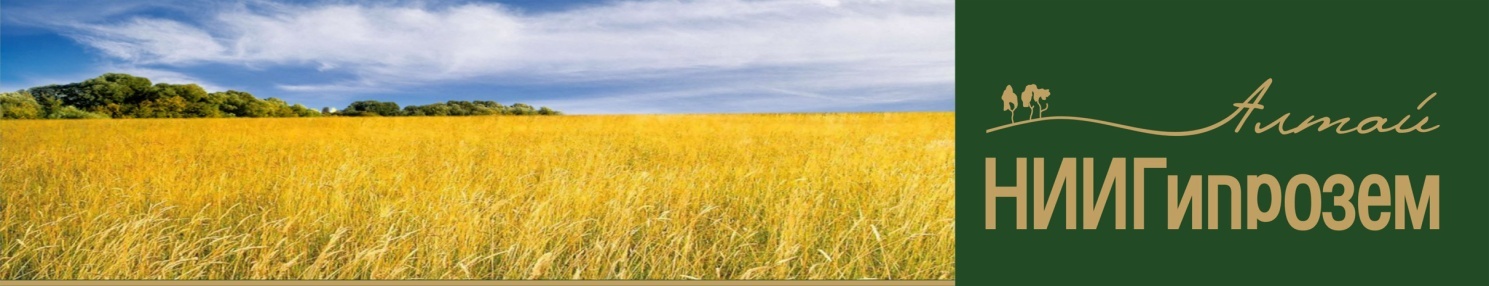 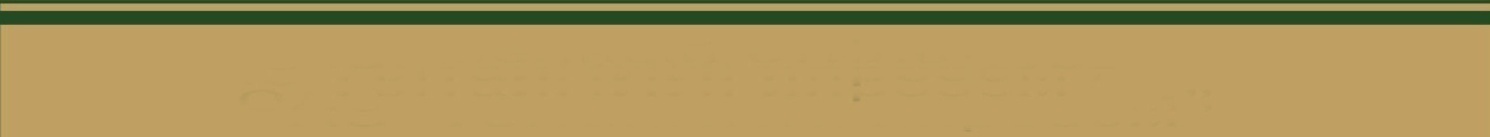 Барнаул 2012генеральный планПОЯСНИТЕЛЬНАЯ ЗАПИСКАТом IМАТЕРИАЛЫ ПО ОБОСНОВАНИЮ ПРОЕКТНЫХ РЕШЕНИЙМуниципального образования Бирюлинское СП Майминского района РЕСПУБЛИКИ АЛТАЙООО «Алтайгипрозем»ГЕНЕРАЛЬНЫЙ ПЛАНМО БИРЮЛИНСКОЕ СПМАЙМИНСКОГО РАЙОНА РЕСПУБЛИКИ АЛТАЙПОЯСНИТЕЛЬНАЯ ЗАПИСКАТОМ I(МАТЕРИАЛЫ ПО ОБОСНОВАНИЮ ПРОЕКТНЫХ РЕШЕНИЙ) Заказчик: Администрация Майминского района Республики АлтайБарнаул 2012Авторский коллективРуководитель проекта                                                                                        Г.Н. БахуровНачальник производственного отдела                                                               Г.Я. СизоваАрхитектор                                                                                                   М.Е. ДобровольскаяИнженер                                                                                                              К.С. Завьялова Состав картографических материаловсодержание1. Цели и задачи проекта	72. Комплексная оценка современной градостроительной ситуации. Основные проблемы развития территории	82.1. Географическое положение	82.2. история	92.3. Природные условия	122.3.1. Климат	122.3.2. Рельеф. Инженерно-геологическая характеристика	122.3.3. Гидрография	142.3.4. Полезные ископаемые	152.3.5. Растительный и животный мир.	152.3.6. Почвы.	172.3.7. АРХЕОЛОГИЧЕСКИЕ ПАМЯТНИКИ И ОБЪЕКТЫ КУЛЬТУРНОГО НАСЛЕДИЯ	182.4. развитие основных отраслей хозяйства	192.5. Трудовые ресурсы. прогнозирование численности населения	202.6. Современная планировочная организация территории	282.6.1. Земельные ресурсы	282.6.2. Планировочная организация	292.6.3. Жилищная сфера и жилой фонд	292.6.4. Социальная и культурно-бытовая  сфера	332.6.5. Производственная сфера	382.6.6. Рекреационные ресурсы и озеленение территории	392.7. Транспортная инфраструктура	392.7.1. Внешний транспорт	392.7.2. Улично-дорожная сеть.	392.8. инженерная инфраструктура	412.8.1. Водоснабжение	412.8.2. Водоотведение (канализация)	422.8.3. Теплоснабжение	432.8.4. Газоснабжение	432.8.5. Электроснабжение	432.8.6. Связь и информация	442.9. Экологическое состояние территории	442.10. Баланс территории	453. МЕРОПРИЯТИЯ ПО ТЕРРИТОРИАЛЬНОМУ ПЛАНИРОВАНИЮ	463.1. Мероприятия по социально-экономическому развитию	463.2. мероприятия по развитию функционально-планировочной  структуры	473.2.1. Архитектурно-планировочные решения	473.2.2. Функциональное зонирование	493.3. Мероприятия по развитию и размещению объектов капитального строительства	493.3.1. Мероприятия по развитию и размещению объектов жилой зоны	493.3.2. Мероприятия по развитию и размещению объектов общественно-деловой зоны	513.3.3. Мероприятия по развитию и размещению объектов производственной зоны	533.4. Развитие и размещение объектов транспортной инфраструктуры	533.5. инженерно-технические мероприятия по подготовке территории	543.6. Развитие и размещение объектов инженерной инфраструктуры	553.6.1. Водоотведение	553.6.2. Водоотведение (канализация)	663.6.3. Теплоснабжение	713.6.4. Газоснабжение	713.6.5. Электроснабжение	713.6.6. Связь и информация	753.7. МЕРОПРИЯТИЯ ПО ИЗМЕНЕНИЮ ГРАНИЦ НАСЕЛЕННЫХ ПУНКТОВ И ЦЕЛЕВОГО НАЗНАЧЕНИЯ ЗЕМЕЛЬ	753.8. Мероприятия по охране окружающей среды	763.8.1. Мероприятия по охране атмосферного воздуха	763.8.2. Мероприятия по предотвращению загрязнения и разрушения почвенного покрова	763.8.3. Мероприятия по санитарной очистке и благоустройству территории	763.9. Мероприятия по организации Зон с особыми условиями использования территории	783.10. МЕРОПРИЯТИЯ ПО ПРЕДУПРЕЖДЕНИЮ ЧРЕЗВЫЧАЙНЫХ СИТУАЦИЙ ПРИРОДНОГО И ТЕХНОГЕННОГО ХАРАКТЕРА. МЕРОПРИЯТИЯ ПО ГРАЖДАНСКОЙ ОБОРОНЕ	793.10.1. Мероприятия по предотвращению чрезвычайных ситуаций природного характера	793.10.2. Мероприятия по предотвращению чрезвычайных ситуаций техногенного характера	803.10.3. Мероприятия по гражданской обороне	80Цели и задачи проектаДокумент территориального планирования «Генеральный план муниципального образования Бирюлинское сельское поселение Майминского района Республики Алтай» выполнен в текстовой форме и в виде карт (схем), материалы проекта систематизированы, проанализированы и обоснованы в соответствии с действующим градостроительным законодательством.Основная цель разработки генерального плана– обеспечение устойчивого развития территории поселения  путем совершенствования инженерной, транспортной и социальной инфраструктуры на основе комплексного анализа природных и антропогенных факторов, их современного состояния и прогноза изменений в обозримой перспективе.Для достижения оптимальных условий развития производства, градостроительства, сохранения и улучшения природной среды, сохранения памятников природы, истории и материальной культуры необходима рационализация территориально-хозяйственного устройства поселения, формирование архитектурно- планировочной структуры и функционального зонирования.Отсюда вытекают следующие задачи:- обоснование перспективного функционального зонирования территории поселения на основе анализа имеющихся материалов обследования с учетом резерва земель для размещения производственных объектов и организации отдыха населения;- определение перспективной численности населенных пунктов и разработка предложений по культурно-бытовому обслуживанию;- выявление перспективных мест развития производства, зон отдыха и туризма;- подготовка предложений по развитию систем водообеспечения, водоотведения, энергоснабжения и иных инженерных коммуникаций;- разработка предложений по охране природы, улучшению санитарно-гигиенического состояния территории, обоснование водоохранных зон, особо охраняемых природных территорий;- выявление «точек экономического роста».Для решения поставленных задач выполнены:- сбор и анализ материалов комплексного эколого-географического, социально-экономического, архитектурно-градостроительного, культурно-исторического изучения территории района;- сбор статистической информации по всем разделам проекта.Комплексная оценка современной градостроительной ситуации. Основные проблемы развития территорииКомплексная оценка проводится с целью определения градостроительной ценности территории поселения. В своем составе настоящий раздел содержит анализ градостроительной ситуации и выявление проблем в сферах муниципальной правовой базы поселения в области землепользования и застройки, природно-ресурсного потенциала территории, обеспеченности населения жильем, транспортной, инженерной, социальной и производственной инфраструктурами, а также экологического состояния территории. При выполнении комплексной оценки выявляются территории, в границах которых устанавливаются ограничения на осуществление градостроительной деятельности – санитарные, защитные и санитарно-защитные зоны; водоохранные зоны и прибрежные защитные полосы; территории, подверженные воздействию чрезвычайных ситуаций природного и техногенного характера, а также иные зоны, установленные в соответствии с законодательством РФ. Географическое положениеМайминский район расположен в северной части Республики Алтай. На севере район граничит с Красногорским районом Алтайского края, на востоке - с землями Чойского района, на юге – c Чемальским и Шебалинским районами, на западе – с Алтайским районом Алтайского края (по реке Катунь).Административным центром является с.Майма.МО Бирюлинское сельское поселение входит в состав Майминского района Республики Алтай. Оно расположено в юго-восточной части Майминского района. Площадь сельского поселения составляет 25610,0 га. В подчинении Бирюлинского СП находится 4 населенных пункта – с. Бирюля, с. Александровка, п Урлу-Аспак и п. Филиал.На юге и востоке поселение граничит с Шебалинским и Чойским районами Республики Алтай, на западе – с Усть-Мунинским, на севере - с Кызыл-Озекским сельским поселением Майминского района.Село Бирюля в переводе с алтайского означает «волчье логово, волчья яма». Территория поселения, как и территория всей Республики Алтай, входит в зону расселения скифских племен. Так в медно-каменный и бронзовый века основным населением являлись афанасьевские энеолитические племена (3-е начало 2-го тысячелетия до н.э.). Позже в железном веке (VII-Iвв. до н. э. – VII-Xвв. н. э.) территорию населяли майэмирско-пазырыкско-шибинские-ранние кочевники, а также сросткинские племена и племена горно-степной зоны-одинцовско-берельско-курдыргинско-катандинские. В начале XVII веке алтайские племена стали принимать русское подданство. Этот процесс завершился в середине XVIII века. Датой возникновения села Бирюля считается по разным источникам 1775 и 1852 годы. Первая дата упоминается в истории как период возникновения в данной местности алтайского населения. Оно проживало разрозненно и обособленно отдельными аилами в окрестных логах. Вторая дата связана с началом периода создания православных миссий и строительства монастырей в Республике Алтай. В это время Алтайской Духовной миссией на место современного села Бирюля было переселено 8 семей новокрещеных кочевников-алтайцев. Также как и с. Бирюля, с. Александровка образовалось путем переселения людей из окрестных аилов в 1860 году. Однако здесь имел место приказ бывшего зайсана 1 дючины Барабоша Казгашева. По его велению несколько алтайских семей вместе с ним переселилось на место села Александровка и образовали поселение Усть-Имери. После крешения переселенного населения село Усть-Имери переименовали в с. Александровка. Остальные населенные пункты сельского поселения возникли вследствие крестьянских переселений и внутренних миграций с 1861 по 1900 годы как сельскохозяйственные, лесопромышленные, лесохозяйственные подцентры поселения. По административному делению на территории современного Бирюлинского сельского поселения находилось 2 сельских совета Ойротской Автономной области – Александровский и Бирюлинский. На 1928 год в состав каждого из сельсоветов входило по 7 населенных пунктов. В Александровский сельсовет входили урочища Верх-Иша, Имеря, Картуголь, Тунжа, Узнай и поселок Урлу-Аспак и с. АлександровкаВ состав Бирюлинского сельского поселения входили заимки Ибула, Усть-Карасук, Усть-Сустоголь, Усть-Сиульта, село Большая-Сиульта, село Бирюля и выселка Окая. После прошедшей коллективизации количество населенных пунктов в сельсоветах резко сократилось. Позже после 1989 года они были объединены в одно муниципальное образование с общим названием Бирюлинский сельсовет в который вошли села Бирюля, Александровка, п Урлу-Аспак и п. Филиал.историяЖивописная и плодородная долина реки Маймы была заселена с давних времен алтайцами, которые вели кочевой и полукочевой образ жизни. Главным занятием коренного населения было скотоводство, мотыжное земледелие, а промысловые люди занимались охотой и сбором кедрового ореха, которого в окрестностях было в изобилии. В начале XIX века на месте впадения в Катунь реки Маймы среди алтайских конусообразных аилов появились первые избы русских поселенцев. Село Бирюля.Время возникновения населенного пункта Бирюли в печатных источниках указано двояко, 1775 год, по-видимому является временем появления алтайцев в данной местности. Алтайская духовная миссия считает основанием села Бирюля 1852 год. В этот год было переселено 8 семейств новокрещеных кочевников алтайцев, 3 семьи из них живут в домах, 5 в юртах. К августу 1862 года здесь кроме русских, проживали в 12 домах новокрещеные алтайцы. Всего было 70 душ: мужского пола – 36, женского пола – 34. Первые новокрещеные жители были русские, переселенцы из села Тарханское (Сростки) Нижне-Кумандинской волости. Для временного служения здесь в середине XIX века был построен молельный дом с утварью, богослужебными книгами, еще малообеспеченный из-за недостатка средств. В 1882 году открывается школа. Учащихся было очень мало - до 10 человек на весь учебный год. В 1885 году было закончено строительство церкви. По переписи 1897 года Бирюля относилась к Быстрянской инородческой управе, числилось 81 хозяйство, где проживало – 442 человека, русских – 58 из них мужчин – 31, женщин – 27; коренного населения  - 384: мужчин – 189, женщин – 195. Местные скупщики Бирюли – Никита Дмитриевич Софронов, Артемий Николаевич Козлов, скупающие орех в своем селе, тут же сбывали его более крупным приезжим купцам.В Бирюле занимались выделкой седел. Техника седельного промысла была не сложна. Седла выделывали из березы, причем выбирали корень старой березы. Один человек мог выделать простое седло за 2 дня. На обшивку седла кожей требовалось полдня. Стоимость готового седла без кожи – 2 руб., вьючное седло стоило 1 рубль.Население занималось скотоводством, охотой, сбором кедрового ореха, мелким кустарным промыслом и основами сельского хозяйства.По переписи 1918 года было 122 двора, в которых проживало 747 жителей.Село Александровка.Село Александровка по рассказам местного населения образовалось около 1860 года при следующих условиях. Основателем считают алтайца Барабоша Казагашева, бывшего зайсана 1 дючины. Барабош вел большую торговлю на Чуе, ездил со своими товарами на Ирбитскую ярмарку, куда возил пушнину, орех, скупленный у алтайцев. По своим торговым делам ему приходилось бывать в г. Томске. Данные обстоятельства выделяли Барабоша из всех своих соплеменников. Алтайцы жили по речкам, одиноко разбросанными аилами. Вернувшись из очередной поездки из города Томска, Барабош заявил своим подчиненным, что губернское начальство требует, чтобы «алтайцы из одиноких аилов сбирались вместе наподобие русских деревень». Некоторые алтайцы выполнили просьбу своего зайсана и поселились на том месте, где сейчас находится Александровка. В 1868 году Барбабош со своими подчиненными проложили колесную дорогу от с. Улалинское на Чемал. В 1871 году Барабош крестился и был назван Александром. В следующем году начал строить церковь во имя Александра Невского, а поселение носившее название Усть-Имери, переименовано в Александровское. В 1897 году по переписи в Александровке было 58 дворов. Из них: 50 дворов принадлежало алтайцам, 8 прибывших из других мест русским людям. Число жителей – 245. Из них русских – 34: мужчин – 19, женщин – 15; алтайцев – 215: мужчин 89, женщин 126.В селении имелись церковь и школа. Знающих русский язык, умеющих читать и писать при переписи было зарегистрировано 36 человек – 24 мужчины и 12 женщины. Деревянных домов – 18, изб – 27, юрт – 34. Земледелием занималось 26 хозяйств. Алтайское население Александровки в 1897 году имело не более 17.3 десятины на хозяйство, причем большинство (15 хозяйств) имело от 0.5 до 1 и только 7 хозяйств от 1 до 2.5 десятин на хозяйство. Большинство алтайцев было не только не знакомо с земледелием, но и не употребляли хлеб. Сено заготавливали 45 хозяйств. Было заготовлено 11 тысяч копен, в среднем на хозяйство 240 копен. Данные цифры примут значение, если принять во внимание, что заготовка сена на зиму столь же новое занятие, как и занятие земледелием. Начинает в среду алтайцев проникать и пчеловодство. В 1897 году в Александровке было 3 пасеки с 84 ульями. В 1903 году присутствующий уездный наблюдатель на испытаниях в Александровской школе отмечал: «Село Александровка преимущественно инородческое, школа находится в прекрасном состоянии, благодаря стараниям толкового и усердного учителя Иннокентия Чевалкова. Ученики отвечали сознательно, твердо и быстро. Доказано, что эта школа одна из лучших не только на Алтае, но и во всем Бийском уезде. Особенно хорошо здесь поставлено пение. Ученики поют по алтайскому обиходу всю церковную службу. Хор певчих из алтайских мальчиков и девочек произвел на всех приятное впечатление своим стройным пением».Близость лесных массивов и удобная местность для содержания скота в селе, обуславливают постепенное увеличение числа оседлых жителей. По переписи 1918 года в Александровке проживало 129 дворах, 618 жителей.Природные условияКлиматКлимат сельского поселения резко-континентальный, характеризуется продолжительной холодной зимой, коротким умеренно - жарким летом, с довольно высоким количеством осадков - максимум в летне-осенний период, высокими амплитудами температур дни и ночи, сильными ветрами и метелями в зимний период. Зимой континентальный воздух со стороны Монголии и Восточной Сибири приносит с собой сухую холодную и ясную погоду. Для лета характерна частая смена погоды, обусловленная резким подъемом хорошо подогретого местного воздуха на большую высоту. Сравнительно высокие температуры поддерживаются интенсивным поступлением солнечной радиации, господством местного воздуха и проникновением тропического воздуха со стороны Казахстана и Средней Азии. Средняя многолетняя температура воздуха в июле не опускается ниже 150. Максимальные температуры воздуха могут достигать 36-380С. Годовой абсолютный максимум составляет +350С в июле. Сумма теплых дней со среднесуточной температурой выше 150 всего лишь 50-65 дней. Среднесуточная температура января -15,40С, а число морозных дней со средней температурой суток -150С составляет 36 дней. Годовой абсолютный минимум -450С в декабре.В среднем выпадает 700-750 мм осадков в год. Первые снегопады иногда наблюдаются в конце сентября, но обычно в середине октября. Устойчивый снежный покров образуется чаще всего в начале ноября.Средняя высота снежного покрова за зиму на открытых местах 30-40 см, в защищенных местах 50-60 см. Среднее число дней со снежным покровом 150-160. Запасы воды в снеге - 140-150 мм. Господствующими ветрами являются юго-западные и северо-восточные. Среднее в году число дней с ветром 15 м/с - 32, число дней с сильным ветром - 9.Рельеф. Инженерно-геологическая характеристикаБирюлинское сельское поселение находится в предгорьях хребта Иолго. Постепенное повышение поверхности идет в направлении с северо-запада на юго-восток. Наивысшей отметкой территории является гора Чептоган (1471 м).Расчленение долинно-балачно-овражное, довольно сильное и состовляет 0,6-0,5 км.На территории сельского поселения имеются карстовые пещеры (пещера Тут-Куш, комплекс Бирюлинских пещер).Крутизна склонов составляет  12-20o - в верховьях бассейна реки Майма и 3-6o - по долине реки Катунь и ее притокам. Вершины гор сглаженные, округлые, имеют мягкие очертания, а склоны их облесены.Преобладает эрозионно-денудационный тип рельефа, который представляет собой переходную полосу от аллювиальной равнины к низкогорью. Характеризуется широкими выровненными водоразделами и пологими склонами, осложненными временными водотоками. Низкогорный рельеф отличается выровненными поверхностями водотоков и более крутыми, по сравнению с холмистым рельефом, склонами, нарезанными временными водотоками. Характер эрозионно-денудационного рельефа значительно снивелирован мощной толщей глинистых отложений неоген-четвертичного возраста.Поскольку территория района наиболее освоена, то повсеместно в большом количестве встречаются антропогенные формы рельефа: дорожные насыпи, карьеры, выемки и др. В результате техногенных воздействий также образуются новейшие формы рельефа: эрозионные борозды, горные промоины, конусы выноса, шлейфы, оползни.В геологическое отношении Бирюлинское сельское поселение располагается в Северо-Западной части Катунского антиклинория, который является одной из наиболее древних геологических структур Горного Алтая и представлен Кивдинско-Теспинским горстом и Сетовским блоком, разделенным Бехтемир-Ощепковским разломом.На территории Бирюлинского сельского поселения развиты осадочные и вулканогенные породы (базальты и их туфы). Они приурочены к центральной и восточной части поселения.Складчатый фундамент территории сформировался до мезозойской эры (около 250 млн. лет назад). Он перекрыт рыхлыми отложениями относительно молодого возраста - неогенового (начало неогенового периода - около 25 млн. лет назад) и четвертичного (начало четвертичного периода - около 1,8 млн. лет назад).Наиболее древними породами являются породы баратальской серии. Эти породы хорошо обнажены в долине реки Маймы. В составе баратальской свиты преимущественное развитие имеют карбонатные породы, представленные известняками и доломитами. Кроме "чистых" разновидностей известняков и доломитов довольно широко развиты их промежуточные разности - известковистые доломиты и доломитовые известняки. Подчиненное положение по отношению к карбонатным породам занимают метаморфические сланцы, порфириты и их лавобрекчии, а также силицилиты и микрокварциты. Эти разновидности пород распространены неравномерно и образуют прослои и линзы, мощность которых изменяется от нескольких сантиметров до десятков метров.Породы баратальской свиты формировались с конца рифейского периода и в течение вендского периода (начало позднего рифея - около 1 млрд лет назад).Из полезных ископаемых, генетически связанных с отложениями этого периода, можно отметить известняки, доломиты и микрокварциты.В составе пород более молодого возраста - венд-раннекембрийских (эдиганская свита) преобладают породы сходные по составу с баратальской свитой и приурочены к центральной и восточной части поселения.В долине реки Маймы существуют гранитные массивы девонского возраста. Наиболее крупный располагается южнее с.Бирюля.ГидрографияПо территории поселения с юга-востока на северо-запад протекает река Майма, правый приток р. Катунь. Она берет начало с северо-западных склонов одной из вершин хр. Иолго и имеет общую протяженность 54 км. Основными источниками питания являются твердые атмосферные осадки, подземные воды и дождевые осадки.Период ледостава составляет в среднем 140 дней. Начало половодья приходится на третью декаду марта. Сроки начала половодья могут незначительно колебаться. Средняя продолжительность половодья составляет 70 дней.В летний период отмечаются значительные дождевые паводки. Суммарный весенне-летний сток может составлять более 80% годового. В зимний период сток реки поддерживается за счет поступления подземных вод.Максимальные температуры воды наблюдаются в июне и июле и могут достигать 25оС.Паводки, в основном, слабо расчлененные, происходят ежегодно. Их количество достигает 6-10, продолжительность - от 5 до 20 дней. Соотношение времени спада и подъема - 2-3 дня. В отдельные годы имеют место случаи превышения максимальных расходов паводков над максимальными расходами половодья на 40 - 100%. Таким образом, доля дождевого стока в годовом объеме стока реки составляет 15-20%. В зимнее время, с переходом температуры через ноль (конец октября), река питается исключительно за счет грунтовых вод.Максимальные расхода воды в реке Майма наблюдаются чаще всего в первой половине апреля, формируемые талыми водами. Годовой сток незначительно варьирует в пределах 250 - 300 мм.Полезные ископаемыеПолезные ископаемые на территории Бирюлинского сельского поселения представлены месторождениями (проявлениями) декоративно-облицовочного и технологического сырья. Наиболее значимые участки строительного камня (12км, 14км, 24км, 26км автомобильной дороги общего пользования регионального значения Кызыл-Озек–Александровка–Урлу-Аспак) находятся с левой стороны дороги и в геологическом плане расположены на площади распространения венд-нижнекембрийских карбонатных и вулканогенных пород. Разработку данных месторождений осуществляет ООО «Сибстроймеханизация», согласно лицензии, открытым способом (разработка карьеров). На 01.01.2010г. в распределенном фонде недр по карьеру №4 (14км) учитываются запасы по категории С1 в количестве 81тыс.м3 , по остальным трем участкам запасы территориальным балансом запасов не учитываются. Кроме этого выявлены мелкие проявления нерудного сырья: ПГС, глин, кварцитов, известняка и др., запасы которых не числятся на государственном балансе.Растительный и животный мир.По схеме геоботанического районирования этот район расположен на территории подпровинции Северный Алтай и входит в состав Северо-Алтайского предгорного геоботанического округа.Растительный покров района довольно разнообразен. Он сформировался при непосредственном взаимодействии всех звеньев природного комплекса, а также под влиянием хозяйственной деятельности человека. Это влияние проявляется как в разрушении естественной растительности при распашке, так и в изменении состава и структуры сообществ при систематическом сенокошении и выпасе скота, вырубке лесов, лесных пожарах, деятельности насекомых-вредителей и т.п.Распределение растительного покрова, как и на любой горной территории, определяется законами вертикальной поясности, а также экспозицией и крутизной склонов.Основной растительностью района являются леса. На западе поселения преобладают сосновые леса, а на востоке – лиственничные.Сосновые леса с хорошо выраженным травянистым покровом располагаются по склонам различных экспозиций и речным террасам с серыми лесными почвами и суглинисто-щебнистыми маломощными черноземами и выходами коренных пород (Ковалев и др., 1973) по левобережью р. Майма. Чистые сосновые леса встречаются нечасто, обычно к сосне примешивается береза, образуя ассоциации березово-сосновых лесов, а выше в горы - лиственница. Кроме того, сосне нередко сопутствуют крупные кустарники: черемуха (Padus avium), рябина (Sorbus sibirica), калина (Viburnum opulus), рододендрон (Rhododendron dauricum), а также мелкие - шиповники (Rosa majalis), R. acicularis, малина (Rubus idaeus), волчеягодник (Daphne mezereum), кизильник (Cotoneaster melanocarpa), спиреи (Spiraea media, S. chamaedryfolia) и др.В травянистом ярусе почти во всех ассоциациях присутствует орляк обыкновенный - Pteridium aquilinum, при пастбищном использовании он нередко становится доминирующим растением в травянистом ярусе. Из других видов характерны: Milium effusum, Melica nutans, Phleum pratense, Dactylis glomerata, Trisetum sibiricum, Calamagrostis arundinacea, Carex macroura, Matteuccia strutiopteris, Cimicifuga foetida, Lilium martagon, Rubus saxatilis, Filipendula ulmaria, Vicia unijuga, Sanguisorba officinalis, Lathyus gmelinii, Aegopodium podagraria, Crepis lyrata, C. sibirica, Galium boreale, Cruciata krylovii, Viola Hlrta, V. mirabilis, Primula macrocalyx, Circaea alpina, Fragaria vesca.Лесостепной высотно-поясной комплекс сосновых лесов представлен в районе двумя группами типов леса: низкотравной и сухокустарниковой [Ермаков, 1987].Ближе к верхнему пределу распространения сосны появляется лиственница, вначале отдельными экземплярами, а затем постепенно начинает преобладать над сосной. А на высоте более 700 м над уровнем моря образует лиственничные леса. На территории района леса с преобладанием в древостое лиственницы отмечены в бассейне р. Бирюли - верховьях р. Акая.На пониженных участках к ней примешиваются сосна, береза, на более высоких - пихта, кедр.Кустарниковый ярус в лиственничниках слабо развит. Характерными видами травянистого яруса являются: Helictotrichon pubescens, Phleum Phleoides, Calamagrostis obtusata, Dactylis glomerata, Сarex pediformis, Iris ruthenica, Trollius asiaticus, Rubus saxatilis, Ranunculus polyanthemos, Potentilla chrysantha, Trifolium lupinaster, Heracleum dissectum, Anthriscus sylvestris, Bupleurum longifolium, Polemonium caeruleum, Phlomis tuberosa, Galium boreale, G. verum, Cruciata krylovii.Животный мир лесов богат и разнообразен. Древесно-кустарниковые растения представляют хорошую защиту от непогоды. В лесах можно встретить белку, бурундука, соболя. Наиболее ценный пушной зверек - соболь. В пещерах, трещинах скал можно встретить летучую мышь. Обитает также горностай, солонгай, колонок, норка, акклиматизация которой проведена в 1937 году (выпущена в Майминском районе), заяц, лиса, крот, барсук, лесные мыши и множество других грызунов. Леса богаты птицами: обыкновенная кукушка, пеночка, синехвостка, козодой, вертишейка, сова, овсянка. Из земноводных встречаются лягушки, из пресмыкающихся - ужи, ящерицы, встречаются виды ядовитых змей. В реках водится щука, язь, налим, окунь, лещ, пескарь, чебак, хариус. В озерах и старицах - линь, карась.Почвы.На территории Бирюлинского сельского поселения  наибольшее распространение получили горно-лесные серые оподзоленные почвы.Развитию горно-лесных серых оподзоленных почв способствовали своеобразные природные условия: достаточно теплый и влажный климат, создающий промывной водный режим в почвах, расчлененный рельеф, а также лесная растительность, в прошлом представленная темнохвойными лесами, а в настоящее время, в результате хозяйственной деятельности человека, замещенными березово-осиновыми, большей частью разреженными лесами с хорошо выраженным крупнотравьем. Серые лесные оподзоленные почвы сформировались на покровных, бескарбонатных, обедненных первичными минералами тяжелых суглинках и глинах, распространенных на увалах, делювиальных шлейфах и пологих склонах холмов, на продуктах выветривания коренных пород (хлоритовых сланцев, песчаников, гранитов и др.), приуроченных к вершинам и к более или менее крутым склонам холмов и на аллювиальных (песчано-галечниковых) отложениях высоких речных террас. Распределение почвенного покрова в горных районах подчинено, в первую очередь, вертикальной поясности, а также рельефу, геологическому строению, особенностям климатических условий и растительности.Подстилающей породой для почв являются покровные суглинки, а многочисленные родники и ручьи способствуют сильному увлажнению почв. Грунтовые воды появляются на глубине 50-60 см. За счет древесной и кустарниковой растительности снеговой покров распределяется равномерно, его средняя высота - 40 см. Глубина промерзания небольшая, снеготаяние продолжительное, поэтому почвами поглощается около 80% талых вод. Весной почвы увлажняются до полной влагоемкости. Просачивающаяся влага создает временный горизонт почвенно-грунтовых вод. На низких надпойменных террасах и на пологих склонах низкогорий и их шлейфах сформировались лугово-черноземные и черноземно-луговые почвы которые используются преимущественно в качестве сенокосных или пахотных угодий.АРХЕОЛОГИЧЕСКИЕ ПАМЯТНИКИ И ОБЪЕКТЫ КУЛЬТУРНОГО НАСЛЕДИЯс.Бирюля.1. Ак-Кая (пещерная стоянка). Расположена в верховьях Каменного лога (правый приток р. Аккая, левого притока одного из истоков Маймы – р. Бирюля) на его левом берегу в 7 км юго-западнее с. Бирюля. Обращенный на юг вход, находится на высоте около 200 м над днищем лога. Длина пещеры около 120 м. В 1934 г. В пещере производил раскопки Моннар и обнаружил в ней «кострище с остатками костей различных животных». Стоянка в пещере датирована каменным веком (Уманский А.П., 1979, с. 18). В 1946 г. Управлением культуры алтайского крайисполкома пещера взята на учет как археологический памятник.2. Бирюля – 1 (палеолитическая стоянка). Расположена на северной окраине с. Бирюля на правобережной террасе р. Майма. С юга терраса ограничена безымянным ручьем – правым притоком р. Майма. Поверхность террасы, на которой расположена стоянка, частично разрушена дорогой Горно-Алтайск – Бирюля, рядом с дорогой расположена силосная яма, выложенная плитами, неподалеку от нее построен жилой дом. Памятник открыт в 1979 г. С.С. Зяблицким.3. Бирюля (находка бронзового ножа). Бронзовый нож найден в 2001 году в окресностях с. Бирюля.4. Грот Луковый (пещерная стоянка). Расположен на левом берегу Каменного лога, примерно в 1 км выше по логу от пещеры Ак-Кая. Обращенный на юг вход, расположен на высоте около 20 м над днищем лога. В 1979 г. сотрудниками Западно-Сибирского отряда Института истории, филологии и философии СО АН СССР В. Абрамовым, В.В. Вистингаузеном, В.В. Евсюковым в гроте, под пылеватощебнистым грунтом в буром суглинке обнаружен углистый горизонт.5.Ебула (местонахождение). Расположено ниже с. Бирюля в устье ручья Ебула впадающего в р. Майма на его левом берегу. На осыпях и размывах обнаружены фрагменты хорошо обожженных сосудов баночной формы с мелкими примесями в тесте, орнаментированные ямочными вдавлениями различной формы. Местонахождение датировано ранним железным веком. Памятник обнаружен в 1987 г. С.М. Киреевым и О.М. Нуянзиным.6. Пещера Ядринцева (Таркольская) (пещерная стоянка). Находится при впадении в р. Майма ее левого притока - ручья Таркол в 1 км ниже с. Бирюля. Длина пещеры около 15 м. Пещерная стоянка открыта в 1880 г. Н.М. Ядринцевым.с. Урлу-Аспак.1. Урлу-Аспак -1 (поселения). Расположено на северо-западной окраине с. Урлу-Аспак на мысовидном выступе надпойменной террасы правого берега р. Майма. С северо-запада мыс ограничен ручьем Тайташ, юго-западная часть мыса разрушена грунтовой дорогой Бирюля – Урлу-Аспак. Мыс пересекают две грунтовые дороги. Основными находками на поселении являются фрагменты керамики. развитие основных отраслей хозяйстваСельское хозяйство – ведущая отрасль экономики поселения. Число хозяйств в МО Бирюлинское сельское поселение составляет 508, в том числе: крестьянских (фермерских) хозяйств – 22, личных подсобных хозяйств – 486 (табл.1).Таблица 1 – Сравнительные показатели развития сельского хозяйстваПриродные условия, исторически сложившиеся навыки населения способствовали тому, что традиционной отраслью хозяйствования в поселении выступает животноводство мясного и молочного направления (табл.2).Таблица 2 – Основные показатели по животноводству  МО Бирюлинское (данные на июль 2011)Трудовые ресурсы. прогнозирование численности населенияАнализ тенденции экономического роста территории в качестве одной из важнейших составляющих включает в себя анализ демографической ситуации. Возрастная структура населения выступает в качестве значимых факторов в определении проблем и перспектив развития рынка рабочей силы, а, следовательно, и производственного потенциала территории. На демографические прогнозы в большей степени опирается планирование всего народного хозяйства: производство товаров и услуг, жилищного и коммунального хозяйства, трудовых ресурсов, подготовки кадров специалистов, школ и детских дошкольных учреждений, дорог и средств транспорта и многое другое.На 01.01.2011 г., согласно данным управления статистики, постоянное население Бирюлинского сельского поселения – 1422 человек (табл.3).Численность трудовых ресурсов в поселении составляет 508 человек, из них 32 – неработающие, состоящие на учете занятости, 102 человека – лица, выезжающие на работу за пределы с/п. Таблица 3 – Структура общей численности населения МО Бирюлинское сельское поселение по населенным пунктам на начало 2011 годаЗа последние 4 года общая численность населения сельсовета уменьшилась на 147 человек (табл.4). Основная проблема уменьшения численности связана с миграцией населения из села.Таблица 4  – Динамика численности населения МО Бирюлинское сельское поселениеТаблица 5  – Данные, характеризующие естественное движение населения (за год)Демографические процессы в селе Бирюля и поселке Филиал характеризуются положительной динамикой, в селах Урлу-Аспак и Александровка численность населения снижается (табл.5).  Для того чтобы обеспечить прирост населения в населенных пунктах Бирюлинского сельского поселения (увеличить рождаемость, сократить преждевременную смертность, прекратить отток населения из села), необходимо:- развивать производство, тем самым создавать новые рабочие места;- улучшать жилищные и бытовые условия, качество жизни.На сегодняшний день количество занятых в экономике населенного пункта почти в 3 раза ниже чем численность населения, находящегося в трудоспособном возрасте. Наиболее очевидной причиной сложившейся ситуации является наличие маятниковых трудовых миграций (табл.6).Таблица 6  – Характеристика трудовых ресурсов МО Бирюлинское СП на 01.01.2011г.,чел.Перечень производственных предприятий, организаций и учреждений, имеющих градообразующее значение, численность кадров в них по современному состоянию, на первую очередь и расчётный срок приведены в таблице № 7.Таблица 7 – Структура основных градообразующих кадровКак видно из таблицы, приведённой выше, на первую очередь потребность кадров в селах увеличивается, по сравнению с современным состоянием.Таблица 8 – Возрастная структура населения по современному состоянию (современное состояние на 01.01.2011)Численность населения на первую очередь и расчётный срок определена на основе анализа данных о перспективах развития поселения в системе расселения с учётом демографического прогноза, естественного и механического прироста населения (табл.9).Таблица 9 – Возрастная структура населения на 1 очередь и расчетный срок.Численность населения на первую очередь и расчётный срок определена по формулам: Где: Нп и Нр – численность населения на первую очередь и расчётный срок, чел;Ап и Ар – абсолютная численность градообразующих кадров на первую очередь и расчётный срок, чел;Тп и Тр – удельный вес населения в трудоспособном возрасте на первую очередь и расчётный срок, % ;ап и ар – удельные веса занятых в домашнем хозяйстве в трудоспособном возрасте;Вп и Вр – удельные веса учащихся в трудоспособном возрасте, обучающихся с отрывом от производства;Пп и Пр – удельные веса неработающих инвалидов в трудоспособном возрасте;Мп и Мр – удельные веса работающих пенсионеров;Бп и Бр – удельные веса обслуживающей группы населения;Численность населения на первую очередь и расчётный срок в селе Бирюля составит:Всего численность населения в селе Бирюля составит 680 человек на первую очередь и 750 человек на расчётный срок соответственно.Численность населения на первую очередь и расчётный срок в селе Урлу-Аспак составит:Всего численность населения в селе Урлу-Аспак составит 410 человек на первую очередь и 460 человек на расчётный срок.Численность населения на первую очередь и расчётный срок в селе Александровка составит:Всего численность населения в селе Александровка составит 350 человек на первую очередь и  400 человек на расчётный срок.В течение расчетного срока следует ожидать увеличение общей численности населения примерно на 17 % МО Бирюлинское СП по сравнению с исходным 2011. Приток миграционного населения из города Горно-Алтайска и других Сибирских Федеральных Округов земельные участки с объектами недвижимости покупаются, но не регистрируются в постоянное место жительство. В связи с чем, данная тенденция не отображается в статистических данных. Но при разработке генерального  плана потребность в земельных участках необходимо учитывать, так как это обеспечит в перспективе развитие населенного пункта.  Для расчета принят неучтенный прирост населения на первую очередь, на расчетный срок.Таким образом, численность населения составит:- с. Бирюля - 680 на первую очередь, 1220 человек  на расчетный срок;- с. Урлу-Аспак – 410 на первую очередь, 660 человек на расчетный срок;- с. Александровка – 350 на первую очередь, 770 человек на расчетный срок;- п. Филиал – 160 на первую очередь, 510 человек на расчетный срок. Современная планировочная организация территории Земельные ресурсыПлощадь территории в границах МО «Бирюлинское сельское поселение» по состоянию на 1 января 2011 года, составляет 25610 га. Анализ распределения земель по категориям показывает, что большую часть земельного фонда составляют земли, занятые лесными насаждениями 68,5% и землями сельскохозяйственных угодий 28,8% (табл.10).таблица 10  – Состав земель по категориямПланировочная организацияСело Бирюля.Селитебная территория представлена в основном усадебной застройкой. Жилищное строительство в сложившейся части села ведется, за счет реконструкции, новые улицы не закладываются. Структурный каркас селитебной зоны формируется основной улицей – Центральная, которая  является единственной асфальтированной улицей в селе, ее протяженность составляет 2700 м, по этой улице осуществляется въезд в село. Здесь расположен основной комплекс административных, общественных и культурно-бытовых зданий и сооружений. Основными отраслевыми направлениями в селе является сельское хозяйство, лесозаготовительные и деревоперерабатывающие производства. Территории этих предприятий находятся в границах поселения. Село Александровка.Село расположено в центральной части сельсовета. Структурный каркас формируется главной улицей – Центральная, протяженностью 1700 м. Жилая зона имеет одноэтажную застройку, усадебного типа. Общественный центр расположен вдоль главной улицы, из учреждений культурно-бытового назначения в селе имеется магазин повседневного спроса, школа, СДК.На въезде в село расположен действующий мясокомбинат, санитарно-защитная зона от которого не организована. Село Урлу-Аспак.Село располагается в 8,8 км от села Александровка. Структурный каркас формируется основными улицами: Куюмская и Лесхозная. Въезд в село - по ул. Куюмская. Из учреждений культурно-бытового назначения в селе имеется магазины, Школа, СДК.В северной части села расположено кладбище и свалка, санитарно-защитная зона организована.Жилищная сфера и жилой фондОбеспечение качественным жильем населения поселения является одной из важнейших социальных задач, стоящих перед муниципалитетом. Муниципальная жилищная политика – совокупность систематически принимаемых решений и мероприятий с целью удовлетворения потребностей населения в жилье.  МО Бирюлинское СП.Общая площадь жилого фонда населенного пункта на начало 2011 года составляет порядка 18250 м2.Всего домов в населенном пункте 365, из них - с. Бирюля – 185;- с. Александровка – 83;- с. Урлу-Аспак – 97;- п. Филиал – 6 домов.Сведения об индивидуальном жилищном строительстве приведены в таблице 11.Таблица 11 – Характеристика существующего жилого фонда. МО «Бирюлинское СП»В связи с близостью города Горно-Алтайск и востребованностью территории для расселения городского населения перспективно освоение территории МО Бирюлинское СП. Ожидаемый положительный результат от проводимой Государством демографической политики, направлен на увеличение рождаемости дает нам возможность заложить в генеральный план перспективу роста населения на 60%.Таблица 12 – Расчет объемов жилищного строительства.Социальная и культурно-бытовая  сфераВ сельском поселении существует ряд социальных и культурно – бытовых объектов  обеспечивающих первоочередные потребности жителей, в том числе:Таблица 13 – Характеристика существующих и строящихся объектов социально-культурного и бытового назначения по состоянию на 01.01.2011.В настоящее время в МО Бирюлинское СП сосредоточены учреждения культурно-бытового обслуживания повседневного и периодического пользования. Расчет вместимости (емкости) зданий культурно-бытового назначения приведен в таблице  14.Таблица   14  – Вместимость зданий культурно-бытового назначенияРасчеты для каждого населенного пункта принимаются исходя из увеличения населения на расчетный срок за счет приезжих (50%). Таблица  15   – Объекты образования в МО Бирюлинское СППроектная вместимость действующих школ и дошкольных учреждений не обеспечивает расчетную потребность сельсовета в местах на расчетный срок до 2031 года. Таким образом, необходимо строительство новой школы и детских садов. Таблица  16   – Объекты розничной торговлиУровень обеспеченности населения торговой площадью не удовлетворяет потребности населения (табл.16).По данным анкетного опроса в поселении недостаточно предприятий группы бытового обслуживания населения: пункта приема химчистки, парикмахерской,   ателье по пошиву и  ремонту одежды и обуви, ремонту мелкой бытовой техники, часов и т.д.Производственная сфераОсновные виды производства Бирюлинского СП: деревопереработка, молочное скотоводство, пантовое оленеводство, птицеводство, хмелеводство, садоводство, овощеводство, пчеловодство. Таблица 17  – Основные показатели производства промышленной продукции (данные на 1 января) МО «Бирюлинское СП»Рекреационные ресурсы и озеленение территорииРекреационные ресурсы МО Бирюлинское СП достаточно разнообразны. Основной растительностью района являются леса. На западе поселения преобладают сосновые леса, а на востоке – лиственничные. Многообразие форм рельефа (равнинные участки, низкогорье, долины рек), наличие привлекательных в пейзажном отношении местностей – позволяет организовать конный, пеший и водный туризм.Среди видов рекреации летнего периода характерны: гелиотерапия, купание, пешие прогулки. Зимой возможно катание на лыжах, коньках.С юга-востока на северо-запад протекает река Майма, правый приток р. Катунь, окруженные лесными массивами, имеющими также рекреационное значение. Транспортная инфраструктураВнешний транспортНа территории Бирюлинского СП проходит автомобильная дорога общего пользования регионального значения Кызыл-Озек – Александровка – Урлу-Аспак, протяженность данной автомобильной дороги на территории сельского поселения -27,4 км (общая протяженность автомобильной дороги – 29,4 км), по ней и осуществляется связь между населёнными пунктами поселения. Тип покрытия – асфальтобетонное.Систему улично-дорожной сети определяет рельеф. Существуют следующие автобусные маршруты: Горно-Алтайск– село Бирюля, автобус ходит 3 раза в день; Горно-Алтайск– село Урлу-Аспак автобус ходит два раза в день; Горно-Алтайск– п. Филиал – 4 раза в день. Улично-дорожная сеть.Большая часть улично-дорожной сети находится в неудовлетворительном состоянии. Пешеходное движение проходит по проезжей части улиц, создавая предпосылки для дорожно-транспортных происшествий. Хранение индивидуального автотранспорта осуществляется на территории приусадебных участков, а также  в индивидуальных гаражах. Асфальтобетонное покрытие проезжей части имеют следующие улицы в селе Бирюля – улица Центральная, в селе Урлу-Аспак – улица Куюмская, с. Александровка - улица  Центральная. В МО Бирюлинское СП автозаправочные станции отсутствуют. Основные показатели по существующей улично-дорожной сети сведены в таблице 18.Таблица   18– Существующая улично- дорожная сетьинженерная инфраструктураВодоснабжениеСело БирюляВ населенном пункте нет централизованного водоснабжения. Основная часть населения имеет водоснабжение из подземных источников - местных скважин и колодцев.Скважина № Г20а/90 Местоположение – Глубина 40 м, пробурена в 1990г. Скважина предназначена для хозяйственно – питьевого водоснабжения. Обсадная колонна диаметром 273 мм в интервале от 0 до 20 м.  Установлен дырчатый фильтр диаметром 168 мм. Устье скважины заварено металлической заглушкой. Статистический уровень скважин составляет 14,5 м, дебит 5 м3/час.Динамический уровень скважин составляет 21,5 м.Железо 0,3 мг/Аммиак 2,0 мг/ (норматив 2,0 мг/)Вода соответствует СанПин 2.1.4.2074-01.Скважина № Г20б/90 Местоположение – Глубина 40 м, пробурена в 1990г. Скважина предназначена для хозяйственно – питьевого водоснабжения. Обсадная колонна диаметром 273 мм в интервале от 0 до 20 м.  Установлен дырчатый фильтр диаметром 168 мм. Устье скважины заварено металлической заглушкой. Статистический уровень скважин составляет 14 м, дебит 5,2 м3/час.Динамический уровень скважин составляет 20,8 м.Железо 0,3 мг/Аммиак 2,0 мг/ (норматив 2,0 мг/)Вода соответствует СанПин 2.1.4.2074-01.В процессе постоянной эксплуатации скважины рекомендуется периодически производить химические и бактериологические анализы воды для контроля за её качеством в соответствии ГОСТ Р51232-98 «Вода питьевая» и СанПиН 2.1.4.1074-01 «Питьевая вода. Гигиенические требования. Контроль качества».Анализируя современное состояние системы водоснабжения, установлено:- необходимость строительства водопроводных сетей, для охвата всех потребителей.Село АлександровкаВ населенном пункте нет централизованного водоснабжения. Основная часть населения имеет водоснабжение из подземных источников - местных скважин и колодцев.Скважина № Г20а/90 Местоположение – Глубина 62 м, пробурена в 1990г. Скважина предназначена для хозяйственно – питьевого водоснабжения. Обсадная колонна диаметром 273 мм в интервале от 0 до 20 м.  Установлен дырчатый фильтр диаметром 168 мм. Устье скважины заварено металлической заглушкой. Статистический уровень скважин составляет 20 м, дебит 25 м3/час.Динамический уровень скважин составляет 21,5 м.Вода соответствует СанПин 2.1.4.2074-01.В процессе постоянной эксплуатации скважины рекомендуется периодически производить химические и бактериологические анализы воды для контроля за её качеством в соответствии ГОСТ Р51232-98 «Вода питьевая» и СанПиН 2.1.4.1074-01 «Питьевая вода. Гигиенические требования. Контроль качества».Протяжённость водопровода составляет 1026 метров. Основной диаметр труб 110 мм.Анализируя современное состояние системы водоснабжения, установлено:- необходимость строительства водопроводных сетей, для охвата всех потребителей.Село Урлу-АспакНаселенный пункт имеет централизованную систему водоснабжения. Источником водоснабжения являются подземные воды. В селе имеется два основных водозаборных узла. Водозабор № 1: водонапорная башня ёмк. бака 10 м3, скважина с дебетом 40 м3/ч. Оборудование – насос глубинный ЭЦВ 6-10-80. Год бурения 2006г. Местоположение – центральная часть села.Качество воды и ее бактериологическое состояние удовлетворяет требованиям СанПиН 2.1.4.1074-01 «Питьевая вода. Гигиенические требования к качеству воды централизованных систем питьевого водоснабжения. Контроль качества». Зоны санитарной охраны водозаборов организованы в составе первого пояса, граница первого пояса ЗСО установлена на расстоянии 50 м от водозабора.Анализируя современное состояние системы водоснабжения, установлено: техническое состояние водонапорной башни  удовлетворительное.Водоотведение (канализация)Село БирюляВ селе Бирюля нет централизованной системы водоотведения.Сбор сточных вод с селитебной территории осуществляется в уличные туалеты и в выгребы.Поля фильтрации, для сбора сточных вод села – отсутствуют.Анализируя современное состояние системы водоснабжения, установлено:- отсутствие очистных сооружений (полей фильтрации);-отброс поверхностного стока селитебных и производственных территорий осуществляется без какой-либо очистки.Село АлександровкаВ селе Александровка нет централизованной системы водоотведения.Сбор сточных вод с селитебной территории осуществляется в уличные туалеты и в выгребы.Поля фильтрации, для сбора сточных вод села – отсутствуют.Анализируя современное состояние системы водоснабжения, установлено:- отсутствие очистных сооружений (полей фильтрации);-отброс поверхностного стока селитебных и производственных территорий осуществляется без какой-либо очистки.Село Урлу-АспакВ с. Урлу-Аспак централизованная система канализации отсутствует. Сброс хозяйственно-бытовых вод осуществляется в уличные туалеты и в выгребы.Ливневая канализация отсутствует.ТеплоснабжениеВ населенных пунктах МО Бирюлинское СП общественные, административные здания и частный жилой сектор отапливаются от индивидуальных котлов и печек, топливом являются дрова и уголь.ГазоснабжениеЦентрализованное газоснабжение природным газом в населенных пунктах отсутствует. Газоснабжение осуществляется привозным сжиженным газом в баллонах для приготовления пищи.ЭлектроснабжениеСело Бирюля, с.Александровка, с. Урлу-Аспак:Система электроснабжения децентрализованная.Электроснабжение потребителей выполнено от подстанции 110/35/10 кВ ПС 21 общей мощностью 6,3 МВт.Общая длина ВЛ-10кВ – 15км.Техническое состояние агрегатов удовлетворительное. Предусмотрена частичная реконструкция ВЛ10кВ.Сети электроснабжения 10кВ выполнены проводом марки СИП-4, СИП-3х1х70. По линии 0,4 кВ осуществляется передача мощности от ДЭС до потребителей.Сеть электроснабжения 0,4 кВ выполнена воздушными линиями.Связь и информацияСело Бирюля, с. АлександровкаНаселенный пункт телефонизирован от Чергинской автоматической телефонной станций, общим количеством 21 номер. Автоматизированная телефонная станция имеет дефицит номеров и необходима ее модернизация, связанная c увеличением количества необходимых номеров.Посёлок телефонизирован - установлен таксофон «универсальной услуги». На территории населенного пункта услуга связи предоставляет оператора МТС сотовой связи.Село Урлу-АспакСело Урлу-Аспак телефонизировано от автоматической телефонной станции (АТС), мощностью 168 номера.АТС расположена в центральной части села. Связь между АТС и абонентами осуществляется по воздушным линиям связи.АТС имеет дефицит номеров и необходима ее модернизация, связанная c увеличением количества номеров.Установлен таксофон «универсальной услуги».Экологическое состояние территорииСовременное экологическое состояние территории определяется воздействием локальных источников загрязнения на компоненты природной среды, а также трансграничным переносом загрязняющих веществ воздушным путем. На фоне высокой ранимости и длительности восстановления естественных природных комплексов, при организации хозяйственной деятельности проблемы экологии приобретают первостепенное значение.Неудовлетворительное санитарное состояние населённых мест, территорий свалок является основной причиной загрязнения почв. Поверхностные и канализационные стоки, несанкционированные свалки бытовых отходов, дефицит спец транспорта, отсутствие современных и эффективных моделей санитарной очистки усугубляют обстановку.Экологическая обстановка в муниципальном образовании в целом является благополучной, этому способствует лесистость территории, наличие водных объектов с их внутренними процессами, отсутствие крупных промышленных предприятий. Однако заболоченность территорий вокруг водных объектов препятствует строительству нового жилья. Баланс территорииТаблица 19  – Баланс территории в пределах существующих границ МО Бирюлинское СП  по современному состояниюМЕРОПРИЯТИЯ ПО ТЕРРИТОРИАЛЬНОМУ ПЛАНИРОВАНИЮМероприятия по социально-экономическому развитиюВ условиях сложившейся экономики основные направления социально-экономического развития сельсовета - это формирование модели дальнейшего совершенствования хозяйственного комплекса по принципу устойчивого развития.В финансовой сфере приоритетные направления развития - эффективное использование бюджетных средств, поиск дополнительных источников пополнения бюджета. В социально-демографическом аспекте необходимо в полной мере использовать собственные трудовые ресурсы, т.е. обеспечить максимальную занятость населения; снижать уровень безработицы путем создания новых рабочих мест и переобучением трудоспособного населения новым специальностям, необходимым для всех отраслей хозяйственного комплекса. В непроизводственной сфере экономики приоритетное развитие должны получить отрасли градообразующего значения, т.е. те отрасли, которые обслуживают все население Бирюлинского поселения - здравоохранение и социальное обеспечение, образование; торговля, управление и др.В сфере материального производства приоритетные направления развития по основным бюджетообразующим отраслям экономики: промышленность - выявление наиболее эффективных производств, финансирование которых сможет дать быструю и максимальную отдачу; создание производств малого бизнеса, работающих на удовлетворение местного потребительского рынка; и т.д. транспорт - создание сети транспортных связей, оптимально обеспечивающих внутрипоселковые и внешние связи; строительство - увеличение объемов жилищно-гражданского строительства, позволяющих удовлетворить потребности местного населения в жилье и объектах культурно-бытового обслуживания; развитие собственной стройиндустрии.В целом перспективы  развития  и дальнейшее формирования хозяйственного комплекса сельсовета связаны с развитием  отрасли,  ориентированной на современные потребности рынка.Главные инструменты рыночной формации – бюджетная и налоговая система  не  может в  настоящее время профинансировать стабильное развитие экономики Бирюлинского сельсовета. Дальнейшее формирование хозяйственного комплекса будет связано с развитием и усилением роли сферы услуг.мероприятия по развитию функционально-планировочной 
структурыАрхитектурно-планировочные решенияАрхитектурно - планировочные решения территорий населенных пунктов поселения приняты с учетом инженерно-геологических и экологических ограничений, а также специфики уклада жизни населения, основных видов хозяйственной деятельности. В результате анализа современного состояния территории, социально-демографических условий, производственного и транспортного потенциала, выявлены следующие факторы, которые учитывались в данной работе: природные структурные элементы, ограничивающие территорию застройки;сложившаяся планировочная структура населенных пунктов;наличие производственных территорий, создающих экономическую базу поселения;недостаточное транспортное и инженерное обеспечение поселения;недостаточный уровень обеспечения населения объектами культурно- бытовой сферы.Проектом предусмотрено сохранение существующей архитектурно-планировочной структуры и усиление основных композиционных осей,  представленных главными и поселковыми улицами.В с. Бирюля предусмотрено развитие жилой застройки в северо-восточном направлении (1 очередь), вдоль улицы Центральная, и в северо-западном направлении параллельно улице Заречная на расчетный срок. Территории вдоль улицы Окаинская и на въезде, параллельно улице Центральная, являются резервными. Предусмотрено формирование общественно-делового центра вдоль улицы Центральная, сохраняющей свое значение, как основная планировочная ось села. В с. Урлу-Аспак увеличение жилого фонда на первую очередь предусмотрено за счет уплотнения существующей жилой застройки, на расчетный срок за счет развития жилой застройки в юго-западном направлении.В с. Александровка увеличение жилого фонда за счет уплотнения существующей жилой застройки и развития в юго-западном направлении.В п. Филиал увеличение жилого фонда за счет уплотнения  существующей застройки и развития в северо-восточном направлении.   Проектом предлагается реконструкция и проектирование новых автомобильных дорог местного значения для создания единого комплекса улично-дорожной сети.Таким образом, принятые архитектурно - планировочные решения предусматривают создание современных сёл с чётким функциональным зонированием всех их территорий и обеспечением всеми видами инженерного оборудования и благоустройства. Проектная планировочная структура решена с учётом природных факторов и ограничений, а также сложившейся градостроительной планировочной ситуации.Функциональное зонированиеПланировочная структура, предлагаемая проектом, представлена как единый целостный селитебный комплекс, формируемый на принципах компактности, экономичности и комфортности проживания. Принятым в проекте зонированием решены рациональные транспортные и пешеходные связи, учтены возможности дальнейшего расширения зон. Жилая зона предусмотрена проектом, как на территории сложившейся застройки, так и за счёт расширения границ населенных пунктов. Производственные территории на освоенных участках с учетом их расширения (резервы). Между промышленными зонами и селитьбой предусмотрены санитарно-защитные зоны.На территории сел МО Бирюлинское СП выделены следующие функциональные зоны:жилая зона;общественно-деловая зона;производственная зона;зона инженерной инфраструктуры;зона транспортной инфраструктуры;рекреационная зона;зона сельскохозяйственного использования;зона специального назначения;зона акваторий;зона резервных территорий.Мероприятия по развитию и размещению объектов капитального строительстваМероприятия по развитию и размещению объектов жилой зоныМероприятия по развитию и размещению жилой зоны предполагают:создание современной комфортной среды путем поэтапной реконструкции территории существующей жилой застройки;уплотнение жилой застройки за счет свободных территорий в пределах границ существующих поселений;определение территорий для перспективного развития жилой застройки на 1 очередь и расчетный срок;обеспечения полного инженерного обустройства;определение территорий для перспективного развития жилой застройки за пределами расчетного срока.Согласно расчетам численность населения на 1-ю очередь:с. Бирюля: 680 чел;с. Урлу-Аспак: 410 чел;с. Александровка: 350 чел;п. Филиал: 160 чел;На расчетный срок, численность населения рассчитывалась с учетом миграционного прироста:с. Бирюля: 1220 чел;с. Урлу-Аспак: 660 чел;с. Александровка: 770 чел;п. Филиал: 510 человек.В целях обеспечения населения жилым фондом в пределах расчетного срока проектом предлагается:с. Бирюлястроительство 2100 м2 индивидуальной жилой площади на 1-ю очередь и 10336 м2 на расчётный срок при размере приусадебного участка 0,12-0,15 га, для чего выделены территории 7,0 и 20,4 га соответственно, что позволит обеспечить население общей жилой площадью 19 м2/чел.с. Урлу-Аспакстроительств 1100 м2 жилой площади на 1-ю очередь и 2250 м2 на расчётный срок при размере приусадебного участка 0,12-0,15 га, выделены территории 2,4 и 4,5 га соответственно.с. Александровкастроительств 2750 м2 жилой площади на 1-ю очередь и 9000 м2 на расчётный срок при размере приусадебного участка 0,12-0,15га, выделены территории 9,1 и 20,9 га соответственно. пос. Филиалстроительств 7500 м2 жилой площади на 1-ю очередь и 4000 м2 на расчётный срок при размере приусадебного участка 0,12-0,15 га, выделены территории 26,4 и 13,5га соответственно.Мероприятия по развитию и размещению объектов общественно-деловой зоныМероприятия по развитию общественно-деловой зоны предполагают:реконструкцию объектов культурно-бытового назначения;создание необходимого комплекса учреждений культурно-бытового обслуживания;достижение выразительного архитектурно-пространственного решения центра путем создания системы озеленения.Село БирюляОбщественно-деловая зона включает в себя территории под зданиями административно-делового, социально-бытового, торгового, учебно-образовательного, культурно - досугового, спортивного, а также здравоохранения. Зона исторически сложилась в центре села. Проектом предусмотрена реконструкция и строительство новых объектов социально-культурного назначения, как в центре, так и в зоне новой жилой застройки.Проектом предусмотрено на 1 очередь:строительство пожарного депо на 1 автомобиль (площадь участка 0,4га); строительство предприятия общественного питания на 50 мест;реконструкция здания библиотеки под КБО на 5 мест;строительство 2 магазинов общей с площадью торгового зала  50м2.На расчетный срок:строительство культурно-досугового центра на 100 мест;строительство школы на 50 мест;строительство детского сада на 40 мест;строительство бани на 10 мест;строительство спортивного комплекса 0,4 га;строительство магазинов с общей площадью торгового зала 250м2;строительство ФАП.Село Урлу-АспакПроектом предусмотрено на 1 очередь:строительство предприятия бытового обслуживания на 3 рабочих места;строительство предприятия общественного питания на 30 мест;На расчетный срок:строительство начальной школы на 40 мест;строительство культурно-досугового центра на 100 мест (возможна реконструкция СДК до 200 мест);строительство детского сада на 50 мест;строительство бани на 5 мест;строительство магазинов с общей площадью торгового зала 140м2.Село АлександровкаПроектом предусмотрено на 1 очередь:строительство предприятия бытового обслуживания на 3 рабочих места;строительство предприятия общественного питания на 30 мест;строительство 2 магазинов с общей площадью торгового зала  50м2;На расчетный срок:строительство магазинов с общей площадью торгового зала 150м2;строительство школы на 90 мест;строительство детского сада на 40 мест;строительство культурно-досугового центра на 100 мест;строительство бани на 5 мест;строительство спортивного ядра 0,5 га;ФАП.Для зданий общественно-деловой зоны, имеющих высокий процент амортизационного износа предлагается провести техническое обследование с целью определения возможности дальнейшей эксплуатации.Поселок ФилиалПроектом предусмотрено на 1 очередь:- строительство 2 магазинов с общей площадью торгового зала 50 м2;- предприятие общественного питания на 20 мест;Проектом предусмотрено на расчетный срок:- строительство магазинов с общей площадью торгового зала 100 м2;- строительство ФАП  - строительство культурно-досугового центра 150 мест;- строительство бани на 5 места;- строительство спортивного ядра 0,4 га;- строительство школы на  70 мест;- строительство детского сада на 40 мест.Мероприятия по развитию и размещению объектов производственной зоныМероприятия по развитию промышленной зоны предполагают:вынос из жилой застройки зданий производственного назначения и сооружений на специально отведенные участки, образующие производственную зону;реконструкция и модернизация действующих промышленных предприятий; ликвидация недействующих предприятий;устройство санитарно-защитных зон.Село БирюляПроектом предусмотрено на 1 очередь: строительство пожарного депо на 1 автомобиль.В связи с несоответствием СанПин 2.2.1/2.1.1.1200-03 «Санитарно-защитные зоны и санитарная классификация предприятий, сооружений и иных объектов» генпланом предусмотрен на расчетный срок вынос из жилой зоны следующих объектов производственного и коммунально-складского назначения: пилорамы, склады, молочный завод, а также крестьянские хозяйства. Предусмотрена территория с резервом для развития существующих объектов коммунально-складского, транспортного и промышленного значения, общая площадь ее составляет 3,14 га. Под крестьянские хозяйства предусмотрена территория (с резервом) на 2,4 га. На въезде в село предусмотрена территория под СТО и АЗС.Село Урлу-АспакПроектом предусмотрена резервная территория для развития объектов коммунально-складского, транспортного и промышленного значения, что целесообразно при существующей тенденции динамики численности населения в условиях рыночной экономики. Общая площадь резервной территории – 3,5 га.Село АлександровкаНа въезде в село предусмотрена территория под СТО и АЗС общей площадью 0,2 га.Развитие и размещение объектов транспортной инфраструктурыПроектом предусмотрена реконструкция существующей улично-дорожной сети и строительство новой, формирующей пространственный каркас вновь проектируемой жилой застройки в зоне резервного фонда.мероприятия по формированию зон транспортной инфраструктуры с целью повышения качества обслуживания транспорта;упорядочение сети улиц и проездов;мероприятия по обеспечению безопасности дорожного движения.При проектировании улично-дорожной сети максимально учтена сложившаяся система улиц и направление перспективного развития  сёл, введена  дифференциация улиц по категориям в соответствии со СП 42.13330.2011 «Градостроительство. Планировка и застройка городских и сельских поселений». Предусмотрен ремонт и внутрипоселковых дорог в границах сел общей протяженностью 9,55 км.На территории сел МО принята следующая классификация улично-дорожной сети с учетом функционального назначения улиц и дорог, интенсивности движения транспорта на отдельных участках и положения улиц в транспортной схеме населенного пункта:поселковая дорогаглавная улицаосновные улицы в жилой застройкевторостепенные улицы в жилой застройке.с. Бирюля, с. Урлу-Аспак, с. Александровка, п.Филиал:Предусмотрено 2 варианта дорожного покрытия из следующих материалов: покрытие из асфальтобетона и гравийных материалов.   Вдоль главных и основных улиц предлагается устройство тротуаров. Ширина тротуаров вдоль главных улиц – 2,0 м, остальных - 1,0-1,5 м. Предусмотрено перспективное направление для проектирования автомобильной связи регионального значения Урлу-Аспак – Каракол, что позволит в перспективе связать автомобильным сообщением Горно-Алтайск и рекреационную зону Каракольских озёр.инженерно-технические мероприятия по подготовке территорииИнженерно-техническая подготовка территории - комплекс инженерных мероприятий по освоению территорий для целесообразного градостроительного использования, улучшению санитарно-гигиенических и микроклиматических условий населенных мест.Отрицательными физико-геологическими факторами на территории сельсовета являются заболоченные участки вокруг водных объектов (с. Бирюля). Защита от заболачивания  включает локальную защиту грунтов оснований (дренажи) и защиту застроенной территории (вертикальная планировка с организацией поверхностного стока). В качестве основных средств инженерной защиты следует предусматривать обвалование, искусственное повышение поверхности территории, руслорегулирующие сооружения и сооружения по регулированию и отводу поверхностного стока, дренажные системы и отдельные дренажи, и другие защитные сооружения. В качестве вспомогательных средств инженерной защиты надлежит использовать естественные свойства природных систем и их компонентов, усиливающие эффективность основных средств инженерной защиты. К последним следует относить повышение водоотводящей и дренирующей роли гидрографической сети путем расчистки русел и стариц, фитомелиорацию, агролесотехнические мероприятия и т.д.Проектом предусмотрено включить организационно-технические мероприятия, предусматривающие обеспечение пропуска весенних половодий и летних паводков.На овражистых участках следует предусматривать мероприятия по агролесомелиорации (посадку деревьев и кустарников в сочетании с посевом многолетних трав или одерновкой) для увеличения устойчивости склонов (откосов), осушения грунта, предотвращения эрозии, уменьшения инфильтрации в грунт поверхностных вод, снижения воздействия выветривания.Развитие и размещение объектов инженерной инфраструктурыВодоотведениеСело БирюляСистема водоснабжения села проектом принята децентрализованная, водопроводная сеть - кольцевая. Источником водоснабжения являются подземные воды. Проектом предусмотрено строительство 1 водозаборного узла - место, марку, количество и мощность проектируемого оборудования уточнить при рабочем проектировании после проведения инженерных изысканий. Качество воды, должно соответствовать требованиям ГОСТ Р 51232-98 «Вода питьевая» и СанПиН 2.1.4.1074-01 «Питьевая вода. Гигиенические требования. Контроль качества».Категория системы водоснабжения по степени обеспеченности подачи воды в соответствии со СНиП 2.04.02-84* «Водоснабжение. Наружные сети и сооружения» - III. Учитывая наличие на территории села поверхностного источника воды и степень благоустройства, расход воды на полив зеленных насаждений принят 60 л. один раз в сутки.Среднесуточное водопотребление на нужды населения принято в соответствии со СНиП 2.04.02-84* «Водоснабжение. Наружные сети и сооружения».Таблица №20 - Водопотребление с. БирюляРасход воды на расчетный срок составит 631,79 м3/сут.Проектом предусмотрено:- на первую очередь обеспечить централизованным водоснабжением здания общественного и культурно-бытового назначения с возможным подключением населения. На расчетный период обеспечить ввод водопровода всем потребителям.Для обеспечения села системой централизованного водоснабжения надлежащего качества необходимо строительство новых водопроводных сетей в районах существующей и перспективной застройки.В каждой системе предусматриваются обеззараживающие установки.Для водовода принять санитарно - защитную полосу шириной 10м по обе стороны от оси водовода.Противопожарное водоснабжениеРасход воды на наружное пожаротушения принят 10 л/с, в соответствии с таблицами 5, 6 СНиП 2.04.02-84* «Водоснабжение. Наружные сети и сооружения». Расчетное количество одновременных пожаров – один. Продолжительность тушения пожара составляет 3 часа:10*1*3*3600/1000=108м3Хранение противопожарного запаса воды предусматривается в проектируемых водонапорных башнях. На каждой водонапорной башне следует предусмотреть устройство для отбора воды автоцистернами и пожарными машинами.На водопроводной сети установить гидранты северного исполнения. Пожарные гидранты предусмотреть вдоль автомобильных дорог на расстоянии не менее  от края проезжей части, но не ближе  от стен, на расстоянии не более  друг от друга.Зоны санитарной охраныДля предохранения источников водоснабжения от возможных загрязнений на всех скважинах предусматривается организация зон водоохраны в составе трех поясов.В первый пояс включается территория в радиусе 30-50м вокруг каждой скважины. Территория ограждается и благоустраивается; запрещается пребывание на ней лиц, не работающих на головных сооружениях.В зону второго и третьего поясов включаются территории, обеспечивающие надежную санитарную защиту водозабора в соответствии с требованиями СанПиН 2.1.4.1110–02 «Зоны санитарной охраны источников водоснабжения и водопроводов питьевого назначения – Минздрав России – 2002г». На этих территориях устанавливается ограниченный санитарный режим. Для всех водопроводных сооружений устанавливаются зоны строгого режима с целью обеспечения их санитарной надежности в соответствии с требованиями СанПиН 2.1.4.1110-02.Село АлександровкаСистема водоснабжения села проектом принята децентрализованная, водопроводная сеть - кольцевая. Источником водоснабжения являются подземные воды. Проектом предусмотрено строительство 1 водозаборного узла - место, марку, количество и мощность проектируемого оборудования уточнить при рабочем проектировании после проведения инженерных изысканий. Качество воды, должно соответствовать требованиям ГОСТ Р 51232-98 «Вода питьевая» и СанПиН 2.1.4.1074-01 «Питьевая вода. Гигиенические требования. Контроль качества».Категория системы водоснабжения по степени обеспеченности подачи воды в соответствии со СНиП 2.04.02-84* «Водоснабжение. Наружные сети и сооружения» - III. Учитывая наличие на территории села поверхностного источника воды и степень благоустройства, расход воды на полив зеленных насаждений принят 60 л один раз в сутки.Среднесуточное водопотребление на нужды населения принято в соответствии со СНиП 2.04.02-84* «Водоснабжение. Наружные сети и сооружения».Таблица № 21- Водопотребление с. АлександровкаРасход воды на расчетный срок составит 373,64 м3/сут.Проектом предусмотрено:- на первую очередь обеспечить централизованным водоснабжением здания общественного и культурно-бытового назначения с возможным подключением населения. На расчетный период обеспечить ввод водопровода всем потребителям.Для обеспечения села системой централизованного водоснабжения надлежащего качества необходимо строительство новых водопроводных сетей в районах существующей и перспективной застройки.В каждой системе предусматриваются обеззараживающие установки.Для водовода принять санитарно - защитную полосу шириной 10м по обе стороны от оси водовода.Противопожарное водоснабжениеРасход воды на наружное пожаротушения принят 10 л/с, в соответствии с таблицами 5, 6 СНиП 2.04.02-84* «Водоснабжение. Наружные сети и сооружения». Расчетное количество одновременных пожаров – один. Продолжительность тушения пожара составляет 3 часа:10*1*3*3600/1000=108м3Хранение противопожарного запаса воды предусматривается в проектируемых водонапорных башнях. На каждой водонапорной башне следует предусмотреть устройство для отбора воды автоцистернами и пожарными машинами.На водопроводной сети установить гидранты северного исполнения. Пожарные гидранты предусмотреть вдоль автомобильных дорог на расстоянии не менее  от края проезжей части, но не ближе  от стен, на расстоянии не более  друг от друга.Зоны санитарной охраныДля предохранения источников водоснабжения от возможных загрязнений на всех скважинах предусматривается организация зон водоохраны в составе трех поясов.В первый пояс включается территория в радиусе 30-50м вокруг каждой скважины. Территория ограждается и благоустраивается; запрещается пребывание на ней лиц, не работающих на головных сооружениях.В зону второго и третьего поясов включаются территории, обеспечивающие надежную санитарную защиту водозабора в соответствии с требованиями СанПиН 2.1.4.1110–02 «Зоны санитарной охраны источников водоснабжения и водопроводов питьевого назначения – Минздрав России – 2002г». На этих территориях устанавливается ограниченный санитарный режим. Для всех водопроводных сооружений устанавливаются зоны строгого режима с целью обеспечения их санитарной надежности в соответствии с требованиями СанПиН 2.1.4.1110-02 Село Урлу-АспакСистема водоснабжения поселения принята с учетом его развития на расчетный срок – 2031 г. Качество воды, подаваемой на хозяйственно-питьевые нужды, должно соответствовать требованиям ГОСТ Р 51232-98 «Вода питьевая» и СанПиН 2.1.4.1074-01 «Питьевая вода. Гигиенические требования. Контроль качества».Расчёт общего водопотребления для населенных пунктов выполнен в соответствии с положениями СНиП 2.04.02-84* «Водоснабжение. Наружные сети и сооружения». Удельное среднесуточное (за год) водопотребление на хозяйственно-питьевые нужды населения принято в соответствии с п.2.1. СНиП 2.04.02-84* «Водоснабжение. Наружные сети и сооружения» с учетом увеличения водопотребления к расчетному сроку за счет повышения степени благоустройства зданий, уровня жизни населения, этажности застройки, и составляет:- на 1-ую очередь – 150 л/сут. на человека;- на расчетный срок – 180 л/сут. на человека.Расчетный (средний за год) суточный расход воды на хозяйственно-питьевые нужды в населенном пункте определен в соответствии с п.2.2. СНиП 2.04.02-84* «Водоснабжение. Наружные сети и сооружения». Расчетный расход воды в сутки наибольшего водопотребления определен при коэффициенте суточной неравномерности kсут.max=1,2. Неучтенные расходы принимаются дополнительно в размере 10% суммарного расхода воды на хозяйственно-питьевые нужды. Расходы воды на производственные нужды промышленных и сельскохозяйственных предприятий приняты дополнительно в размере 10% суммарного расхода воды на хозяйственно-питьевые нужды населенного пункта. Удельное среднесуточное за поливочный сезон потребление воды на поливку в расчете на одного жителя, учитывая степень благоустройства, принято 70 л/сут. Расходы воды на хозяйственно-питьевые нужды запроектированных общественных зданий приняты по каталогу типовых проектов.При строительстве и реконструкции водопроводных сетей предусматривается применение полиэтиленовых труб, что значительно снижает стоимость строительно-монтажных работ, сокращает эксплуатационные затраты, повышает их  срок эксплуатации.Расходы воды для нужд животноводства определены по следующим усредненным нормативам в соответствии с ВНТП-Н-97 «Нормы расходов воды потребителей систем сельскохозяйственного водоснабжения».крупный рогатый скот –  55 л/сут свиньи     –  25 л/сут овцы        –  5 л/сут лошади   –  70 л/сутптицы      –  1,5 л/сут Система водоснабжения села предусмотрена централизованная. Источником водоснабжения также приняты подземные воды, предусматривается реконструкция существующей системы со строительством новых сетей.Таблица №22 – Водопотребление с. Урлу-АспакРасход воды на расчетный срок составляет 399,49 м3/сут. Проектом предусматривается дальнейшее развитие внутрипоселковой водопроводной сети для охвата всех потребителей. Трубопроводы, арматура и колодцы должны быть выполнены из современных материалов. Водопроводную сеть предлагается выполнить из полиэтиленовых труб ГОСТ 18599-2001 «Трубы напорные из полиэтилена. Технические условия» диаметрами  мм. Диаметры водопроводной сети рассчитываются из условия пропуска расчетного расхода (хозяйственно-питьевой и противопожарный) с оптимальной скоростью. Прокладка - ниже глубины промерзания. Трубы уложить в каналах в кольцевой тепловой изоляции. Запас воды на тушение пожара определён в соответствии с таблицами 5, 6 СНиП 2.04.02-84* «Водоснабжение. Наружные сети и сооружения» - один пожар с расходом воды на наружное пожаротушение 5 л/с, продолжительность тушения пожара 3 ч: м3.Хранение противопожарного запаса воды предусматривается в проектируемом пожарном водоёме объёмом 50 м3. Расстановка пожарных гидрантов на водопроводной сети должна обеспечивать пожаротушение любого обслуживаемого данной сетью здания, сооружения или его части не менее чем от двух гидрантов при расходе воды на наружное пожаротушение 15 л/с и более и одного — при расходе воды менее 15 л/с с учетом прокладки рукавных линий. Пожарные гидранты надлежит предусматривать вдоль автомобильных дорог на расстоянии не более 2,5 м от края проезжей части, но не ближе 5 м от стен зданий, на расстоянии не более 150 м друг от друга.Водоснабжение зоны промышленных предприятий предусмотрено  от индивидуальных скважин на каждое предприятие. Месторасположение, количество скважин, а также марку и мощность насоса уточнить при рабочем проектировании после проведения инженерных изысканий с утверждением эксплуатационных подземных вод для целей водоснабжения.Для обеспечения надежности работы комплекса водопроводных сооружений необходимо выполнить следующие мероприятия:строительство нового водозабора;ремонт, реконструкция ветхих водопроводных сетей;строительство новых водопроводных сетей из полиэтиленовых труб 60…100 мм в районах перспективной застройки.Зоны санитарной охраныДля всех водопроводных сооружений устанавливаются зоны строгого режима с целью обеспечения их санитарной надёжности. На территории зон должны быть проведены все мероприятия  в соответствии с требованиями СанПиН 2.1.4.1110-02.  Для предохранения источников хозяйственно-питьевого водоснабжения от возможных загрязнений на всех скважинах предусматривается организация зон санитарной охраны в составе трех поясов.В первый пояс зон санитарной охраны подземных источников включается территория в радиусе 30- от каждой скважины или от крайних скважин. Территория первого пояса ограждается и благоустраивается; запрещается пребывание на ней лиц, не работающих на головных сооружениях. На территории первого пояса запрещается:посадка высокоствольных деревьев;все виды строительства, не имеющего непосредственного отношения к эксплуатации, реконструкции и расширению водопроводных сооружений, в том числе прокладка трубопроводов различного назначения;размещение жилых и общественных зданий, проживание людей.В зону второго и третьего поясов подземных источников на основе специальных изысканий включаются территории, обеспечивающие надежную санитарную защиту водозабора в соответствии с требованиями СанПиН 2.1.4.1110–02 «Зоны санитарной охраны источников водоснабжения и водопроводов питьевого назначения – Минздрав России – 2002г». Границы 2-го и 3-го поясов определяются на основе специальных расчетов. Мероприятия по второму и третьему поясам:выявление, тампонирование или восстановление всех старых, бездействующих, дефектных или неправильно эксплуатируемых скважин, представляющих опасность в части возможности загрязнения водоносных горизонтов;бурение новых скважин и новое строительство, связанное с нарушением почвенного покрова, производится при обязательном согласовании с центром государственного санитарно-эпидемиологического надзора, органами и учреждениями экологического и геологического контроля;выполнение мероприятий по санитарному благоустройству территории населенного пункта (оборудование канализацией, устройство водонепроницаемых выгребов, организация отвода поверхностного стока и др.).На территории  второго и третьего поясов запрещается:закачка отработанных вод в подземные горизонты, подземного складирования твердых отходов и разработки недр земли;размещение кладбищ, скотомогильников, полей ассенизации, полей фильтрации, навозохранилищ, силосных траншей, животноводческих и птицеводческих предприятий и других объектов, обусловливающих опасность микробного загрязнения подземных вод;применение удобрений и ядохимикатов;размещение складов горюче-смазочных материалов, ядохимикатов и минеральных удобрений, накопителей промстоков, шламохранилищ и других объектов, обусловливающих опасность химического загрязнения подземных вод.Размещение таких объектов допускается в пределах третьего пояса ЗСО только при использовании защищенных подземных вод, при условии выполнения специальных мероприятий по защите водоносного горизонта от загрязнения по согласованию с органами и учреждениями государственного экологического и геологического контроля.В пределах санитарно-защитной полосы водоводов должны отсутствовать источники загрязнения почвы и грунтовых вод (уборные, помойные ямы, приемники мусора и др.). Запрещается прокладка водоводов по территории свалок, полей ассенизации, полей фильтрации, полей орошения, кладбищ, скотомогильников, а также прокладка магистральных водоводов по территории промышленных и сельскохозяйственных предприятий.Поселок ФилиалСистема водоснабжения села проектом принята децентрализованная, водопроводная сеть - кольцевая. Источником водоснабжения являются подземные воды. Проектом предусмотрено строительство 1 водозаборных узлов - место, марку, количество и мощность проектируемого оборудования уточнить при рабочем проектировании после проведения инженерных изысканий. Качество воды, должно соответствовать требованиям ГОСТ Р 51232-98 «Вода питьевая» и СанПиН 2.1.4.1074-01 «Питьевая вода. Гигиенические требования. Контроль качества».Категория системы водоснабжения по степени обеспеченности подачи воды в соответствии со СНиП 2.04.02-84* «Водоснабжение. Наружные сети и сооружения» - III. Учитывая наличие на территории села поверхностного источника воды и степень благоустройства, расход воды на полив зеленных насаждений принят 60 л. один раз в сутки.Среднесуточное водопотребление на нужды населения принято в соответствии со СНиП 2.04.02-84* «Водоснабжение. Наружные сети и сооружения».Таблица № 23- Водопотребление п. ФилиалРасход воды на расчетный срок составит 379,79 м3/сут.Проектом предусмотрено:- на первую очередь обеспечить централизованным водоснабжением здания общественного и культурно-бытового назначения с возможным подключением населения. На расчетный период обеспечить ввод водопровода всем потребителям.Для обеспечения села системой централизованного водоснабжения надлежащего качества необходимо строительство новых водопроводных сетей в районах существующей и перспективной застройки.В каждой системе предусматриваются обеззараживающие установки.Для водовода принять санитарно - защитную полосу шириной 10м по обе стороны от оси водовода.Противопожарное водоснабжениеРасход воды на наружное пожаротушения принят 10 л/с, в соответствии с таблицами 5, 6 СНиП 2.04.02-84* «Водоснабжение. Наружные сети и сооружения». Расчетное количество одновременных пожаров – один. Продолжительность тушения пожара составляет 3 часа:10*1*3*3600/1000=108м3Хранение противопожарного запаса воды предусматривается в проектируемых водонапорных башнях. На каждой водонапорной башне следует предусмотреть устройство для отбора воды автоцистернами и пожарными машинами.На водопроводной сети установить гидранты северного исполнения. Пожарные гидранты предусмотреть вдоль автомобильных дорог на расстоянии не менее  от края проезжей части, но не ближе  от стен, на расстоянии не более  друг от друга.Зоны санитарной охраныДля предохранения источников водоснабжения от возможных загрязнений на всех скважинах предусматривается организация зон водоохраны в составе трех поясов.В первый пояс включается территория в радиусе 30-50м вокруг каждой скважины. Территория ограждается и благоустраивается; запрещается пребывание на ней лиц, не работающих на головных сооружениях.В зону второго и третьего поясов включаются территории, обеспечивающие надежную санитарную защиту водозабора в соответствии с требованиями СанПиН 2.1.4.1110–02 «Зоны санитарной охраны источников водоснабжения и водопроводов питьевого назначения – Минздрав России – 2002г». На этих территориях устанавливается ограниченный санитарный режим. Для всех водопроводных сооружений устанавливаются зоны строгого режима с целью обеспечения их санитарной надежности в соответствии с требованиями СанПиН 2.1.4.1110-02.Водоотведение (канализация)Село БирюляДля обеспечения с. Бирюля децентрализованной системой водоотведения генеральным планом предлагается канализование села от общественных зданий в герметичные выгреба с накопительными ёмкостями, от жилых домов – в герметичные выгреба, с последующим вывозом на поля фильтрации. В зоне проектируемой застройки канализование от жилых домов предусматривается в герметичные емкости выгребов, которые должны обеспечивать хранение 3-х кратного суточного притока.Для очистки бытовых стоков потребителей проектом предлагаются очистные сооружения типа энергонезависимой установки «ТОПБИО», которая предназначена для очистки бытовых сточных вод с полным окислением.Конструктивно установка представляет собой цельный прямоугольный самонесущий резервуар из полипропилена с встроенным биофильтром. Отличительная особенность установки «ТОПБИО» в том, что в ней протекают два процесса аэробный и анаэробный, это нововведение позволило добиться высоких результатов очистки сточных вод при отсутствии подачи воздуха с помощью компрессора. Установка «ТОПБИО» очищает бытовые сточные воды и доводит их качество до требований, предусмотренных СанПиН 4630-88 «Санитарные правила и нормы охраны поверхностных вод от загрязнения», ГОСТ 25298-82 «Установки компактные для очистки бытовых сточных вод. Основные параметры и размеры с учетом положений СниП 40-03-99 и СниП 2.04.03-85 «Канализация. Наружные сети и сооружения».Подсоединение зданий к выгребам выполнить через смотровые колодцы. Очистку камер производить не менее 1 раза в год. Вывоз стоков от выгребов осуществляется специализированными машинами со сливом на поля фильтрации. Конструкция полей фильтрации должна предусматривать наличие сливной площадки для приема стоков. Расход сточных вод на расчетный срок составляет 568,7 м3/сутки см. таблицу № 2. Площадь полей фильтрации на расчетный срок 0,2 га. Карты полей фильтрации запроектировать без выпуска талых вод и без дренажа. Высоту оградительных валиков полей фильтрации рассчитать с учетом зимнего намораживания. На период весеннего таяния намороженных сточных вод и на время ремонта карт предусмотреть резервные карты.Таблица № 24- Расходы сточных вод с. БирюляНа период дождей и таяния снега отвод поверхностных вод с территории села, предусмотреть через сеть кюветных лотков разного размера, но не менее 400 мм, с искусственной или естественной одеждой и выпусков упрощенных конструкций.Село АлександровкаДля обеспечения с. Александровки децентрализованной системой водоотведения генеральным планом предлагается канализование села от общественных зданий в герметичные выгреба с накопительными ёмкостями, от жилых домов – в герметичные выгреба, с последующим вывозом на поля фильтрации. В зоне проектируемой застройки канализование от жилых домов предусматривается в герметичные емкости выгребов, которые должны обеспечивать хранение 3-х кратного суточного притока.Для очистки бытовых стоков потребителей проектом предлагаются очистные сооружения типа энергонезависимой установки «ТОПБИО», которая предназначена для очистки бытовых сточных вод с полным окислением.Подсоединение зданий к выгребам выполнить через смотровые колодцы. Очистку камер производить не менее 1 раза в год. Вывоз стоков от выгребов осуществляется специализированными машинами со сливом на поля фильтрации. Конструкция полей фильтрации должна предусматривать наличие сливной площадки для приема стоков. Расход сточных вод на расчетный срок составляет 367,92 м3/сутки см. таблицу № 25. Площадь полей фильтрации на расчетный срок 0,2 га. Карты полей фильтрации запроектировать без выпуска талых вод и без дренажа. Высоту оградительных валиков полей фильтрации рассчитать с учетом зимнего намораживания. На период весеннего таяния намороженных сточных вод и на время ремонта карт предусмотреть резервные карты.Таблица № 25- Расходы сточных вод с. АлександровкаНа период дождей и таяния снега отвод поверхностных вод с территории села, предусмотреть через сеть кюветных лотков разного размера, но не менее 400 мм, с искусственной или естественной одеждой и выпусков упрощенных конструкций.Село Урлу-АспакСогласно СНиП 2.04.03-85 «Канализация. Наружные сети и сооружения» расчетное удельное среднесуточное (за год) водоотведение бытовых сточных вод от жилых зданий принимается равным расчетному удельному среднесуточному (за год) водопотреблению согласно СНиП 2.04.02-84 без учета расхода воды на полив территорий и зеленых насаждений и нужды животных.В связи с отсутствием действующей системы водоотведения и опасности загрязнения водоносных горизонтов, используемых для водоснабжения населенного пункта, предусмотрена децентрализованная система водоотведения.Таблица № 26- Расходы сточных вод с. Урлу-АспакРасход сточных вод на расчетный  срок составляет 334,37 м3/сут. Общественные здания следует оборудовать септиками, а жилую застройку – выгребами. Ёмкости камер должны обеспечивать хранение 3-х кратного суточного притока. Очистку камер выполнять не менее 1 раза в год. Вывоз стоков от выгребов выполнить специализированными машинами со сливом на проектируемое поле фильтрации.Учитывая степень благоустройства населенного пункта, на следующих стадиях проектирования предусмотреть систему ливневой канализации. Проектом предлагается открытая система отвода атмосферных вод, состоящая из бетонных лотков, кюветов и укрепленных водоотводных каналов, по которым вода уходит по дренам в овраги или сточную канаву, так же могут быть использованы дренажные колодцы (отвод воды в грунт).Поселок ФилиалДля обеспечения п. Филиал децентрализованной системой водоотведения генеральным планом предлагается канализование села от общественных зданий в герметичные выгреба с накопительными ёмкостями, от жилых домов – в герметичные выгреба, с последующим вывозом на поля фильтрации. В зоне проектируемой застройки канализование от жилых домов предусматривается в герметичные емкости выгребов, которые должны обеспечивать хранение 3-х кратного суточного притока.Для очистки бытовых стоков потребителей проектом предлагаются очистные сооружения типа энергонезависимой установки «ТОПБИО», которая предназначена для очистки бытовых сточных вод с полным окислением.Подсоединение зданий к выгребам выполнить через смотровые колодцы. Очистку камер производить не менее 1 раза в год. Вывоз стоков от выгребов осуществляется специализированными машинами со сливом на поля фильтрации. Конструкция полей фильтрации должна предусматривать наличие сливной площадки для приема стоков. Таблица № 27- Расходы сточных вод п. ФилиалНа период дождей и таяния снега отвод поверхностных вод с территории села, предусмотреть через сеть кюветных лотков разного размера, но не менее 400 мм, с искусственной или естественной одеждой и выпусков упрощенных конструкций.ТеплоснабжениеТеплоснабжение жилых домов в населенных пунктах - печное, топятся печи преимущественно углем или дровами.ГазоснабжениеГазоснабжение будет производиться от магистрального газопровода и разводящих сетей среднего и низкого давления. Прокладка газопровода будет выполняться – в надземном и подземном варианте с использованием стальных трубопроводов.ЭлектроснабжениеСело БирюляПроектом предусмотрено электроснабжение жилых, общественных, культурно-бытовых зданий и предприятий. Нормы электропотребления приняты по укрупненным показателям расхода электроэнергии потребителями на основании инструкции по проектированию электрических сетей РД 34.20.185-94 с учетом изменений и дополнений (1999г). Электроснабжение потребителей на расчетный период сохранится от существующей системы.Таблица № 28- Сводная таблица проектируемого электроснабжения  с. БирюляСуммарная электрическая нагрузка с. Бирюля с учетом потерь при транспортировке электроэнергии – 1109,93кВт.Проектом предусмотрено:Для электроснабжения проектируемого жилья предусмотрена установка 5 трансформаторных подстанции и распределительная линия 10 кВ. Проектируемые подстанции расположить с учетом максимального приближения к центру нагрузок, при этом протяженность низковольтных сетей от подстанций до наиболее удаленных потребителей не должна превышать 450 метров.Так же проектом предусматривается:реконструкция существующих линий электропередач 0,4кВ;строительство новой линии от ранее запроектированной КТП в зоне проектируемой застройки;строительство новых линий электропередач 10 кВ (ЛЭП).Село АлександровкаПроектом предусмотрено электроснабжение жилых, общественных, культурно-бытовых зданий и предприятий. Нормы электропотребления приняты по укрупненным показателям расхода электроэнергии потребителями на основании инструкции по проектированию электрических сетей РД 34.20.185-94 с учетом изменений и дополнений (1999г). Электроснабжение потребителей на расчетный период сохранится от существующей системы.Таблица № 29- Сводная таблица проектируемого электроснабжения  с. АлександровкаСуммарная электрическая нагрузка с. Александровки с учетом потерь при транспортировке электроэнергии – 171,92 кВт.Проектом предусмотрено:Для электроснабжения проектируемого жилья, микрорайона «Прибрежный» предусмотрена установка 1 трансформаторной подстанции от распределительная линия 10 кВ. Проектируемую подстанцию расположить с учетом максимального приближения к центру нагрузок, при этом протяженность низковольтных сетей от подстанций до наиболее удаленных потребителей не должна превышать 450 метров.Так же проектом предусматривается:реконструкция существующих линий электропередач 0,4кВ;строительство новой линии от ранее запроектированной КТП в зоне проектируемой застройки;строительство новых линий электропередач 10 кВ (ЛЭП);Село Урлу-АспакЭнергетические нагрузки жилищно-коммунального сектора на проектные периоды определены по укрупненным показателям электропотребления на одного жителя в год (СНиП 2.07.01-89* прил.12) и в соответствии с РД 34.20.185-94. Расчёт учитывает электропотребление жилыми и общественными зданиями, предприятиями коммунального обслуживания, наружным освещением, системами водообеспечения, водоотведения и теплоснабжения, а также затраты на содержание приусадебных хозяйств населённых пунктов.Таблица № 30- Сводная таблица проектируемого электроснабжения  с. Урлу-АспакСуммарная проектируемая электрическая нагрузка с учетом потерь при транспортировке электроэнергии составляет 477,34 кВт.Минимальное количество требуемых трансформаторных подстанций (ТП):N=477,34/(0,85*0,8*250*0,93)=3 шт.где: 477,34 кВт - нагрузка; 0,85 – коэффициент участия в максимуме «Ку» табл.2.4.1 РД; 0,8 – рекомендуемый коэффициент загрузки трансформаторов в нормальном режиме в нерезервируемых сетях 0,38кВ по ГОСТ14209-85*;250кВа - средняя  установленная трансформаторная мощность одной ТП-1*250кВА;0,93 – cosf.Таблица № 31- Количество и мощность проектируемых и существующих трансформаторных подстанцийПроектируемая питающая и распределительная сеть 10кВ в зоне перспективной застройки предусматривается в воздушном исполнении изолированным проводом на железобетонных опорах. Проектируемые подстанции расположить с учетом максимального приближения к центру нагрузок, при этом протяженность низковольтных сетей от подстанций до наиболее удаленных  потребителей не должна превышать .Для надёжного обеспечения электроэнергией потребителей предлагаются следующие мероприятия по электроснабжению:выполнить реконструкцию морально и физически устаревшего оборудования, опор, воздушных линий;реконструкция существующей ТП до необходимой мощности;прокладка ЛЭП-10 кВ и строительство трёх КТП;прокладка сетей 0,4 кВ в районы застройки.Поселок ФилиалПроектом предусмотрено электроснабжение жилых, общественных, культурно-бытовых зданий и предприятий. Нормы электропотребления приняты по укрупненным показателям расхода электроэнергии потребителями на основании инструкции по проектированию электрических сетей РД 34.20.185-94 с учетом изменений и дополнений (1999г). Электроснабжение потребителей на расчетный период сохранится от существующей системы.Таблица № 32- Сводная таблица проектируемого электроснабжения  п. ФилиалСуммарная электрическая нагрузка п. Филиал с учетом потерь при транспортировке электроэнергии – 343,43кВт.Проектом предусмотрено:Для электроснабжения проектируемого жилья предусмотрена установка 2 трансформаторных подстанции и распределительная линия 10 кВ. Проектируемые подстанции расположить с учетом максимального приближения к центру нагрузок, при этом протяженность низковольтных сетей от подстанций до наиболее удаленных потребителей не должна превышать 450 метров.Так же проектом предусматривается:реконструкция существующих линий электропередач 0,4кВ;строительство новой линии от ранее запроектированной КТП в зоне проектируемой застройки;строительство новых линий электропередач 10 кВ (ЛЭП).Связь и информацияПроектом предусматривается расширение номерной емкости АТС в населенных пунктах с учетом телефонизации всех объектов жилищно-гражданского и производственного назначения.МЕРОПРИЯТИЯ ПО ИЗМЕНЕНИЮ ГРАНИЦ НАСЕЛЕННЫХ ПУНКТОВ И ЦЕЛЕВОГО НАЗНАЧЕНИЯ ЗЕМЕЛЬВ соответствии с п. 3 ч. 1 ст. 11 Федерального закона от 06.10.2003 № 131-ФЗ «Об общих принципах организации местного самоуправления в Российской Федерации» территорию образования составляют исторически сложившиеся земли населенных пунктов, прилегающие к ним земли общего пользования, территории традиционного природопользования населения.Границы с. Бирюля, с. Урлу-Аспак, с. Александровка и пос. Филиал отделяют земли населенных пунктов от земель сельскохозяйственного назначения, специального назначения, лесного фонда.В целях развития населенных пунктов поселения проектом предусмотрено изменение границ населённых пунктов в сторону их увеличения за счет земель сельскохозяйственного назначения. Проектом предполагается перевод земель сельскохозяйственного назначения в земли рекреации, промышленности, энергетики, транспорта, связи, и иного специального назначения. В результате изменения границ, баланс земель в границах МО Бирюлинский сельсовет выглядит следующим образом:земли сельскохозяйственного назначения – 7069,07 га;земли населенных пунктов 651,38 га:с. Бирюля – 269,05 га;с. Урлу-Аспак – 113,51 га;с. Александровка – 148,27 га;пос. Филиал – 120,55 га;земли промышленности и иного специального назначения 7,03 га;земли лесного фонда 17541,0 га.Таким образом, обоснованием по изменению границ населенных пунктов является перевод земель или земельных участков иных категорий (земель сельскохозяйственного назначения) в земли населенных пунктов.Мероприятия по охране окружающей средыМероприятия по охране атмосферного воздухаДля улучшения качества атмосферного воздуха в населенных пунктах образования предусмотрены следующие мероприятия:организации санитарно-защитных зон предприятий, являющихся источниками  загрязнения атмосферного воздуха;аэрация территории путем создания системы озеленения;развитие сетей газоснабжения;перевод котельных на природный газ, в т.ч. ликвидация маломощных, неэффективных котельных, работающих на угле;предотвращение возгораний.Мероприятия по предотвращению загрязнения и разрушения почвенного покроваМероприятия по предотвращению загрязнения и разрушения почвенного покрова предполагаются:проведение технической рекультивации земель нарушенных при строительстве и прокладке инженерных сетей;выявление и ликвидация несанкционированных свалок, захламленных участков с последующей рекультивацией территории.Мероприятия по санитарной очистке и благоустройству территорииОсновными положениями организации системы санитарной очистки являются:сбор, транспортировка, обезвреживание и утилизация всех видов отходов;уборка территорий от мусора, смета, снега, мытье усовершенствованных покрытий.Село БирюляПроектом предусмотрено на 1 очередь:организация сквера между улицами Окаинская и Набережная;Проектом предусмотрено на расчетный срок:перебазирование существующих предприятий за пределы жилой застройки;организация полосы кустарниковых растений шириной 50 м вокруг проектируемой производственной территории;консервация существующего полигона ТБО и скотомогильника (согласно СанПин 2.2.1/2.1.1.1200-03 «Санитарно-защитные зоны и санитарная классификация предприятий, сооружений и иных объектов» и водному кодексу).Село Урлу-АспакПроектом предусмотрено на расчетный срок:консервация существующего полигона ТБО;организация полосы кустарниковых растений шириной 50 м вокруг проектируемой производственной территории.Село АлександровкаПроектом предусмотрено на расчетный срок:организация рекреационной зоны, вдоль улицы Заречная.Поселок ФилиалПроектом предусмотрено на расчетный срок:организация  рекреационной зоны.Таблица 33 – Расчет площади территории полигона ТБО на расчетный срокМероприятия по организации Зон с особыми условиями использования территорииЗоны с особыми условиями использования на территории образования представлены:санитарно-защитными зонами (СЗЗ) предприятий, сооружений и иных объектов; зонами охраны источников водоснабжения;охранными и санитарно-защитными зонами инженерной и транспортной инфраструктуры.Объекты, требующие организации санитарно-защитных зон в соответствие с СанПиН 2.2.1/2.1.1.1200-03 «Санитарно-защитные зоны и санитарная классификация предприятий, сооружений и иных объектов»:С. Бирюля: лесопильное производство, складской сектор, молочный завод.На всех проектируемых и реконструируемых водопроводных системах хозяйственно-питьевого назначения предусматриваются зоны санитарной охраны в целях обеспечения их санитарно-эпидемиологической надежности. Первый пояс зоны санитарной охраны скважин для забора воды на территории МО установлен в размере 50 м в соответствии с СанПин 2.1.4.1110-02 «Зоны санитарной охраны источников водоснабжения и водопроводов питьевого назначения».Санитарные разрывы от ЛЭП  напряжением 10 кВ установлены в размере 20 м в соответствии с «Правилами охраны электрических сетей напряжением свыше 1000 вольт» утвержденными Постановлением Совета Министров СССР от 26 марта 1984 г. № 255. МЕРОПРИЯТИЯ ПО ПРЕДУПРЕЖДЕНИЮ ЧРЕЗВЫЧАЙНЫХ СИТУАЦИЙ ПРИРОДНОГО И ТЕХНОГЕННОГО ХАРАКТЕРА. МЕРОПРИЯТИЯ ПО ГРАЖДАНСКОЙ ОБОРОНЕМероприятия по предотвращению чрезвычайных ситуаций природного характераНа территории образования возможны такие чрезвычайные ситуации природного характера как лесные пожары, гололедные явления, негативные атмосферные явления (метели, ливни, град), заболачивание территории.В целях предупреждения крупных лесных пожаров необходимо осуществлять постоянный мониторинг состояния лесов в пожароопасный период и принимать своевременные меры по ликвидации очагов.Мероприятия по предупреждению пожаров включают:усиление противопожарных мероприятий в местах массового сосредоточения людей;устройство противопожарных резервуаров, минерализованных полос; разработку оперативного плана тушения лесных пожаров.Для предотвращения негативных воздействий гололеда на территории необходимо предусмотреть установку емкостей для песка. Предотвращение развития гололедных явлений, на дорожных покрытиях территории, осуществляют районные дорожно-эксплуатационные участки.Мероприятиями по предупреждению опасных геофизических явлений:постоянный прием и изучение метеоданных, оценка степени опасности для объектов экономики и населения;приведение в готовность сил и средств пожаротушения;регламентирование использования транспортных средств;обучение населения правилам поведения в условиях угрозы возникновения ЧС.Для предотвращения оползания грунтов в условиях поселения необходимо применение подпорных стенок. Подпорные стенки служат для предотвращения разрушения откосов, образовавшихся в результате строительства (дорог, сооружений). При строительстве необходимо устраивать глиняный экран перед стенкой для отвода воды из грунтов.Заболоченные участки при освоении территории требуют проведения комплекса мероприятий по инженерной подготовке и инженерно-геологическим исследованиям.Мероприятия по предотвращению чрезвычайных ситуаций техногенного характераСтрогое соблюдение противопожарных нормативов и требований обеспечит предотвращение чрезвычайных ситуаций техногенного характера.Предотвращение образования взрыво- и пожароопасной среды на объектах теплоснабжения предлагается обеспечивать:применением герметичного производственного оборудования;соблюдением норм технологического режима;контролем состава воздушной среды и применением аварийной вентиляции.Для обеспечения нормального функционирования объектов жизнеобеспечения и предотвращения возникновения чрезвычайных ситуаций необходимо соблюдение специального режима в пределах охранных зон объектов инженерной и транспортной инфраструктуры. Наличие охранных зон объектов инженерной и транспортной инфраструктуры в комплексе зон с особыми условиями образования накладывает дополнительные ограничения хозяйственного освоения территории образования.Мероприятия по гражданской оборонеРаздел «Мероприятия по гражданской обороне» Бирюлинского сельского поселения разработан на основании СНиП 2.01.51-90 «Инженерно-технические мероприятия гражданской обороны». Функциональное зонирование населённых пунктов решено, исходя из задач безопасности и защиты населения. Между селитебной и производственной зонами проектом предусмотрены санитарно-защитные зоны в соответствии с требованиями СанПиН 2.2.1/2.1.1.1200-03.Проведение эвакуационных мероприятий из населенных пунктов с. Бирюля, с. Александровка, с. Урлу-Аспак, п. Филиал в случае возникновений аварии на коммунально-энергетических сетях, ураганным ветрам, землетрясению, массовым инфекционным заболеваниям людей и животных, является основным способом защиты населения и материальных и культурных ценностей в условиях возможного ЧС.Для размещения эвакуируемого населения спланировано 8 пунктов временного размещения в:с. Бирюля  - СОШ, здание детского сада «Чебурашка», здание офиса ООО «Алтай Резорт.с. Александровка – начальная школа, СДК.с. Урлу-Аспак – ОШ, СДК.При необходимости имеется запас на 50 койкомест – детский сад «Чебурашка».Для оповещения населения и сил звена РСЧС по сигналам задействуются электрические сирены, уличные громкоговорители, телефонная, сотовая связь, а также посыльные.Таблица 34 – Проектные предложения по размещению ПРУ на территории МО Бирюлинское СПВ проектируемой бане необходимо предусмотреть санитарную обработку людей.ДиректорВ.И. КлюшниковГлавный архитекторГ.Н. БахуровНачальник отделаГ.Я. Сизова№листаНаименованиеКоличестволистов1Схема современного использования и комплексной оценки территории в границах МО Бирюлинское СП М 1:25 000.12Схема современного использования и комплексной оценки территории села Бирюля М 1 : 2 000.13Схема современного использования и комплексной оценки территории села Александровка М 1 : 2 000.14Схема современного использования и комплексной оценки территории села Урлу-Аспак М 1 : 2 000.15Схема современного использования и комплексной оценки территории поселка Филиал М 1 : 2 000.1ПоказателиЕд. изм.с.Бирюляс.Урлу-Аспакс.Александровкап.ФилиалЧисло хозяйств, всегоед.26811810913В том числе:-крестьянских (Фермерских) хозяйствед.10840-личных подсобных хозяйствед.25811010513Показатели поголовья скота и птицыЕдиницы измеренияс. Бирюляс. Урлу-Аспакс. Александровкап. ФилиалПоголовье скота и птицыПоголовье скота и птицыПоголовье скота и птицыПоголовье скота и птицыПоголовье скота и птицыКРС - всегоголов4762413508В т. ч.: в сельхозпредприятияхголов----Коровы - всегоголов197811301В т.ч. в сельхозпредприятияхголов----Свиньи - всегоголов4458413В т.ч. в сельхозпредприятияхголов----Овцы всех пород - всегоголов2638050В т.ч. в сельхозпредприятияхголов----Козы - всегоголов3020В т.ч. в сельхозпредприятияхголов----Лошади - всегоголов822101200В т.ч. в сельхозпредприятияхголов----Птица - всегоголов47144526168В т.ч. в сельхозпредприятияхголов----Пчелосемьи - всегоединиц252408935В т.ч. в сельхозпредприятияхединиц----Наименование населенного пунктаЧисленность населения, чел.Доля населенного пункта в МО Бирюлинское СП %с.Бирюля67948с. Урлу-Аспак40828,7с. Александровка31722п. Филиал181,3№ п./пПоказателигодыгодыгодыгоды№ п./пПоказатели2007200820092010Численность населения на начало года, чел1569156514941422Число родившихся человек21283126Число умерших человек15242521Миграционный прирост (+,-). человек-10-75-78-13№Показатели2005200620072008200920102010с Бирюляс Бирюляс Бирюляс Бирюляс Бирюляс Бирюляс Бирюляс Бирюляс БирюляЧисленность населения, чел714748774754744679679Прибыло504746291111Выбыло44212828152424Родилось09171831616Умерло10191271313Итого:-43426-20-10-10-10Среднегодовая разница миграции,%0,8/0,018%0,8/0,018%0,8/0,018%0,8/0,018%0,8/0,018%0,8/0,018%0,8/0,018%Естественный среденегодовой прирост (убыль) населения, %1,8/0,04%1,8/0,04%1,8/0,04%1,8/0,04%1,8/0,04%1,8/0,04%1,8/0,04%с.Урлу-Аспакс.Урлу-Аспакс.Урлу-Аспакс.Урлу-Аспакс.Урлу-Аспакс.Урлу-Аспакс.Урлу-Аспакс.Урлу-Аспакс.Урлу-АспакЧисленность населения, чел445454460459414408408Прибыло1212230566Выбыло1861624122Родилось0334677Умерло50461555Итого:-1196-4-4566Среднегодовая разница миграции,%-4,5/0,17%-4,5/0,17%-4,5/0,17%-4,5/0,17%-4,5/0,17%-4,5/0,17%-4,5/0,17%Естественный среденегодовой прирост (убыль) населения, %-2/0,07%-2/0,07%-2/0,07%-2/0,07%-2/0,07%-2/0,07%с.Александровкас.Александровкас.Александровкас.Александровкас.Александровкас.Александровкас.Александровкас.Александровкас.АлександровкаЧисленность населения, чел297313325338334317317Прибыло1820151622Выбыло36715866Родилось0283633Умерло8046833Итого:71612-17-4-4-4Среднегодовая разница миграции,%2,8/0,14%2,8/0,14%2,8/0,14%2,8/0,14%2,8/0,14%2,8/0,14%Естественный среденегодовой прирост (убыль) населения, %-1,16/0,06%-1,16/0,06%-1,16/0,06%-1,16/0,06%-1,16/0,06%-1,16/0,06%п.Филиалп.Филиалп.Филиалп.Филиалп.Филиалп.Филиалп.Филиалп.Филиалп.ФилиалЧисленность населения, чел581014181818Прибыло3324400Выбыло0000000Родилось0000000Умерло0000000Итого:3324400Среднегодовая разница миграции,%2,6/22%2,6/22%2,6/22%2,6/22%2,6/22%2,6/22%2,6/22%Естественный среденегодовой прирост (убыль) населения, %0/0%0/0%0/0%0/0%0/0%0/0%0/0%Показателис. Бирюляс. Урлу-Аспакс. Алексан-дровкап. ФилиалЧисленность постоянного населения (на начало года) - всего67940831718Численность населения в трудоспособном возрасте2361681022Численность занятых в экономике, в том числе в:----- промышленности15---- сельском хозяйстве201282- транспорт, связь311-- строительстве----- торговле и общественном питании8730- здравоохранении3210- образовании35186--культуре 344-- другие----Численность официально зарегистрированных безработных18950№№ п/пОтрасли и предприятияЧисленность градообразующих кадров (человек)Численность градообразующих кадров (человек)Численность градообразующих кадров (человек)Численность градообразующих кадров (человек)Численность градообразующих кадров (человек)№№ п/пОтрасли и предприятия200920102011Первая очередь 2012-2016ггРасчётный срок 2012-2031ггСело БирюляСело БирюляСело БирюляСело БирюляСело БирюляСело БирюляСело Бирюля1Промышленные и коммунальные предприятия4121518182Сельское и лесное хозяйство15182037373Строительство---27274Транспорт, связь433445Материально-техническое снабжение, торгово-закупочные предприятия678996Учреждения отдыха---227Учреждения науки и образования31353535358Учреждения здравоохранения333339Предприятия специального назначения-----10Прочие предприятия4445959Всего:678288194194Село Урлу-АспакСело Урлу-АспакСело Урлу-АспакСело Урлу-АспакСело Урлу-АспакСело Урлу-АспакСело Урлу-Аспак11Промышленные и коммунальные предприятия-----12Сельское и лесное хозяйство8912202013Строительство---101014Транспорт, связь2112315Материально-техническое снабжение, торгово-закупочные предприятия5679916Учреждения отдыха -----17Учреждения науки и образования151518181818Учреждения здравоохранения3223319Предприятия специального назначения-----20Прочие предприятия---5050Всего:333340112113Село АлександровкаСело АлександровкаСело АлександровкаСело АлександровкаСело АлександровкаСело АлександровкаСело Александровка21Промышленные и коммунальные предприятия-----22Сельское и лесное хозяйство77881023Строительство-----24Транспорт, связь2112225Материально-техническое снабжение, торгово-закупочные предприятия1233326Учреждения отдыха-----27Учреждения науки и образования4566628Учреждения здравоохранения1111129Предприятия специального назначения-----30Прочие предприятия-----Всего:1516192022Поселок ФилиалПоселок ФилиалПоселок ФилиалПоселок ФилиалПоселок ФилиалПоселок ФилиалПоселок Филиал31Сельское и лесное хозяйство12222В том числе:В том числе:В том числе:В том числе:В том числе:В том числе:В том числе:МАУ БСП «Центр оказания услуг населению, землеустройства и благоустройства поселения»412151517ООО Алтай-Резорт1010121215Администрация БСП44444Всего в МО «Бирюлинское сп»134159180359377НаименованиеВсего населенияВ том числе по возрастам (лет)В том числе по возрастам (лет)В том числе по возрастам (лет)В том числе по возрастам (лет)В том числе по возрастам (лет)В том числе по возрастам (лет)В том числе по возрастам (лет)В том числе по возрастам (лет)В том числе по возрастам (лет)В том числе по возрастам (лет)В том числе по возрастам (лет)В том числе по возрастам (лет)НаименованиеВсего населенияДошкольникиШкольникиШкольникиТрудоспособный возраст до 55(60)Трудоспособный возраст до 55(60)Трудоспособный возраст до 55(60)Трудоспособный возраст до 55(60)Трудоспособный возраст до 55(60)Трудоспособный возраст до 55(60)Старше трудоспособного возрастаСтарше трудоспособного возрастаСтарше трудоспособного возрастаНаименованиеВсего населения0 - 67 - 1516 - 17ВсегоВ том числеВ том числеВ том числеВ том числеВ том числеВсегоВ том числеВ том числеНаименованиеВсего населения0 - 67 - 1516 - 17ВсегоРаботающихЗанятых в домашнем хозяйствеОбучающихся с отрывом от производстваИнвалидыБезработныеВсегоНа отдыхеРаботающихс. Бирюляс. Бирюляс. Бирюляс. Бирюляс. Бирюляс. Бирюляс. Бирюляс. Бирюляс. Бирюляс. Бирюляс. Бирюляс. Бирюляс. Бирюляс. БирюляКол.679898927387246--12318876621%%100131345736,2--18,12,713103с. Урлу-Аспакс. Урлу-Аспакс. Урлу-Аспакс. Урлу-Аспакс. Урлу-Аспакс. Урлу-Аспакс. Урлу-Аспакс. Урлу-Аспакс. Урлу-Аспакс. Урлу-Аспакс. Урлу-Аспакс. Урлу-Аспакс. Урлу-Аспакс. Урлу-АспакКол.40857531923313917-689463412%%10014,013,04,757,0344,2-16,62,211,38,23,1с. Александровкас. Александровкас. Александровкас. Александровкас. Александровкас. Александровкас. Александровкас. Александровкас. Александровкас. Александровкас. Александровкас. Александровкас. Александровкас. АлександровкаКол.31737431010241--5651251196%%10011,713,63,132,212,9--17,71,639,437,51,9п. Филиалп. Филиалп. Филиалп. Филиалп. Филиалп. Филиалп. Филиалп. Филиалп. Филиалп. Филиалп. Филиалп. Филиалп. Филиалп. ФилиалКол.1800086--2010100%%10000044,433,3--11,1055,655,60Возрастные группы населенияУдельный вес возрастных групп в общей численности населения в %%Удельный вес возрастных групп в общей численности населения в %%Удельный вес возрастных групп в общей численности населения в %%Возрастные группы населенияСуществующее положение на 01.01.11Первая очередь 2012-2016ггРасчётный срок 2012-2031ггСело БирюляСело БирюляСело БирюляСело БирюляДошкольники 0-6 лет13,013,213,2Школьники 7-15 лет включительно13,013,213,2Трудоспособный возраст -16-55(60)лет61,061,061,3В том числе: -школьников 16-17 лет4,04,04,2-работающих36,236,437,0-занятых в домашнем хозяйстве00,20,3-обучающихся с отрывом от производства00,20,2-инвалидов18,118,017,6-безработных2,72,22,0Старше трудоспособного возраста13,012,612,3В том числе работающих3,03,23,7-на отдыхе10,09,48,6Всего100100100Село Урлу-АспакСело Урлу-АспакСело Урлу-АспакСело Урлу-АспакДошкольники 0-6 лет14,014,014,2Школьники 7-15 лет включительно13,013,013,2Трудоспособный возраст -16-55(60)лет61,762,063,1В том числе:-школьников 16-17 лет4,74,84,9-работающих3434,235,3-занятых в домашнем хозяйстве4,24,24,3-обучающихся с отрывом от производства00,20,3-инвалидов16,616,516,3-безработных2,22,12,0Старше трудоспособного возраста11,311,09,5В том числе работающих3,13,33,4-на отдыхе8,27,76,1Всего100100100Село АлександровкаСело АлександровкаСело АлександровкаСело АлександровкаДошкольники 0-6 лет11,711,711,7Школьники 7-15 лет включительно13,613,613,7Трудоспособный возраст -16-55(60)лет35,337,039,7В том числе:-школьников 16-17 лет3,13,23,3-работающих12,914,417,2-занятых в домашнем хозяйстве00,20,3-обучающихся с отрывом от производства00,20,2-инвалидов17,717,617,4-безработных1,61,41,3Старше трудоспособного возраста39,437,734,9В том числе работающих1,93,14,0-на отдыхе37,534,630,9Всего100100100Поселок ФилиалПоселок ФилиалПоселок ФилиалПоселок ФилиалДошкольники 0-6 лет00,20,3Школьники 7-15 лет включительно00,20,3Трудоспособный возраст -16-55(60)лет44,444,544,7В том числе:-школьников 16-17 лет00,10,2-работающих33,333,333,4-занятых в домашнем хозяйстве00,10,2-обучающихся с отрывом от производства00,10,2-инвалидов11,110,910,7-безработных000Старше трудоспособного возраста55,655,154,7В том числе работающих00,20,5-на отдыхе55,654,954,2Всего100100100Категории земельУдельный вес, %Площадь, гаЗемли сельскохозяйственного назначения, в том числе:- сельскохозяйственные угодья28,87366,0- лесные насаждения68,517541,0- древесно- кустарниковая растительность1,3345,0- под водными объектами0,254,0- под дорогами0,4108,0- дворы0,118,0- постройки0,0922,0- нарушенные земли0,012,0- прочие земли0,6154,0Земли населенных пунктов, в том числе:- с. Бирюля0,85219,85- с. Урлу-Аспак0,2257,0- с. Александровка0,2976,5- п. Филиал0,0051,3Итого по сельскому поселению:10025610,0№п/пгодОтведено участковОтведено участковЧисло выстроенных домовОбщая площадь домовЭтажность№п/пгодКоличествоПлощадь, гаЧисло выстроенных домовОбщая площадь домовЭтажность123456722005-----32006-----420072298 м21520081149 м21620091150 м217201055246 м21х – 4,2х – 1820111150 м29Всего:1010293 м22НаименованиеЕдиницы измеренияПоказателиПоказателиПоказателиНаименованиеЕдиницы измеренияСуществующее положение на 01.01.11 гПервая очередь 2012-2016 ггРасчётный срок 2012-2031 ггСело БирюляСело БирюляСело БирюляСело БирюляСело БирюляНаселениечел6796801220Коэффициент семейности-444Количество домов в усадебной застройкедом185186305Обеспеченность общей площадью жилого фондам2/чел13,621819Общая площадьм292501224023180Убыль жилого фонда-снос из СЗЗ-ветхиедом/м2Сохраняется до аморт. Износа----Сохраняемый жилой фонд-усадебныйдом/м2185/9250185/9250185/9250Проектируемый жилой фонд-усадебныйдом/м2-42/2100136/10336Норма отвода участка на 1 домохозяинам2-1200-15001200-1500Территория застройки-усадебной га65,2772,2792,67Село Урлу-АспакСело Урлу-АспакСело Урлу-АспакСело Урлу-АспакСело Урлу-АспакНаселениечел408410660Расчетный коэффициент семейности-444Расчётное количество домов в усадебной застройкедом97103165Обеспеченность общей площадью жилого фондам2/чел11,91819Общая площадьм24850738012540Убыль жилого фонда-снос из СЗЗ-ветхиедом/м2Сохраняется до аморт. Износа----Сохраняемый жилой фонд-усадебныйдом/м297/485097/485097/4850Проектируемый жилой фонд-усадебныйдом/м2-22/110030/2250Норма отвода участка на 1 домохозяинам2-1200-15001200-1500Территория застройки-усадебной га32,0934,4938,99Село АлександровкаСело АлександровкаСело АлександровкаСело АлександровкаСело АлександровкаНаселениечел317350770Расчетный коэффициент семейности-444Расчётное количество домов в усадебной застройкедом8388193Обеспеченность общей площадью жилого фондам2/чел131819Общая площадьм24150630014630Убыль жилого фонда-снос из СЗЗ-ветхиедом/м2Сохраняется до аморт. износа----Сохраняемый жилой фонд-усадебныйдом/м283/415083/415083/4150Проектируемый жилой фонд-усадебныйдом/м2-55/2750120/9000Норма отвода участка на 1 домохозяинам2-1200-15001200-1500Территория застройки-усадебной га24,7833,8854,78Поселок ФилиалПоселок ФилиалПоселок ФилиалПоселок ФилиалПоселок ФилиалНаселениечел18160510Расчетный коэффициент семейности-444Расчётное количество домов в усадебной застройкедом840128Обеспеченность общей площадью жилого фондам2/чел22,21819Общая площадьм240028809690Убыль жилого фонда-снос из СЗЗ-ветхиедом/м2Сохраняется до аморт. Износа----Сохраняемый жилой фонд-усадебныйдом/м28/4008/4008/400Проектируемый жилой фонд-усадебныйдом/м2-150/750080/4000Норма отвода участка на 1 домохозяинам2-1200-15001200-1500Территория застройки-усадебной га0,4626,8640,36№№п/пНаименование учрежденийАдрес (улица, № дома)Количество работающих (чел)Вместимость или пропускная способность (по тех. Паспорту) / реальная посещаемостьВместимость или пропускная способность (по тех. Паспорту) / реальная посещаемостьМатериал стенЭтажностьОтдельное здание или встроенное помещениеОбъём учреждения м3/Sм2Здание специальное или приспособленное (% износа)с. Бирюляс. Бирюляс. Бирюляс. Бирюляс. Бирюляс. Бирюляс. Бирюляс. Бирюляс. Бирюляс. Бирюляс. Бирюля1Бирюлинский СДКУл. Центральная 423100дерево1отдельное350/122602БиблиотекаУл. Центральная 421дерево1приспособленное3Бирюлинская школьная библиотекаУл. Новая 20 1кирпич1приспособленное4Школа (приспос.)Ул. Новая 202297кирпич1отдельное5Администрация МО «Бирюлинское сельское поселение»ул. Центральная 23 4дерево1отдельное6МАУ БСП «Центр оказания услуг населению, землеустройства и благоустройства поселения»ул. Центральная 2315дерево1приспособленное7Офис ООО Алтай Резорт8отдельное8Детский садул. Центральная 4241шлакобетон1Здание в аренде1009ФАПул. Центральная 422222шлакобетон1Здание в аренде10010Начальная школаул. Центральная 42шлакобетон1Здание в аренде10011церковьУл. Новая 132--1отдельное-12почтаул. Центральная 46-22Шлакобетон1отдельное13Магазин «Алтын»ул. Центральная 46А4дерево1отдельное14Магазин «Натали»ул. Центральная 262дерево1отдельное15Магазин «Люкс»ул. Центральная 274дерево1отдельноес. Урлу –Аспакс. Урлу –Аспакс. Урлу –Аспакс. Урлу –Аспакс. Урлу –Аспакс. Урлу –Аспакс. Урлу –Аспакс. Урлу –Аспакс. Урлу –Аспакс. Урлу –Аспакс. Урлу –Аспак16Урлу-Аспакский ДКУл. Заречная 114100дерево1отдельное186/57,86017библиотекаУл. Заречная 111дерево1приспособленное18ООО Алтай РезортВ конеце  ул. Куюмская12деревоотдельное19Отделение связиУл. Куюмская 17-21дерево1приспособленное20ФАПУл. Куюмская 799дерево1приспособленное8421Школа основная образовательная,МОУПер. Школьный 8541с. Александровкас. Александровкас. Александровкас. Александровкас. Александровкас. Александровкас. Александровкас. Александровкас. Александровкас. Александровкас. Александровка22Александровский СДКУл. Центральная 33460дерево1отдельное215/866023БиблиотекаУл. Центральная 331дерево1приспособленное24Узел связиУл. Центральная 371дерево1отдельное25 Школа им. П.Е. Тадыева, МОУ14шлакобетон1отдельное26ФАПУл. Центральная 19/155приспособленное100№п/пНаименованиеЕдин. измер.Существующее положениеНорматив на 1000 жителейРасчетная потребностьНовое строительствоСело БирюляСело БирюляСело БирюляСело БирюляСело БирюляСело БирюляСело Бирюля1Школамест111100%(1-11 классы)161502Детские садымест4150-65%81403Магазины м2 торговый зал64м2300м2366м2302м25Предприятие общественного питанияпосадоч-ных мест-40 мест49496Предприятия бытового обслуживаниярабочих мест-4 рабочих места557ФАП1 объект1По заданию на проектирование (фактическая обеспеченность 0,6)--8Культурно-досуговый центрмест1003003662669Банямест-79910Спортивный комплексГа0,40,70,80,411КБОмест-По заданию на проектирование1112Пожарное депо1 пожарн. автмобиль-0,40,40,4Село Урлу-АспакСело Урлу-АспакСело Урлу-АспакСело Урлу-АспакСело Урлу-АспакСело Урлу-АспакСело Урлу-Аспак1Школамест54100% (1-11 классы) 94402Детские садымест-50-65%50504Магазины м2 торговый зал60м2300 м2198м2138м25Предприятие общественного питанияпосадоч-ных мест-40 мест 26266Предприятия бытового обслуживаниярабочих мест-4 рабочих места337ФАП1 объект1По заданию на проектирование (фактическая обеспеченность 0,6)--8Культурно-досуговый центрмест100300196969Банямест-75510Стадион Га0,50,70,5-Село АлександровкаСело АлександровкаСело АлександровкаСело АлександровкаСело АлександровкаСело АлександровкаСело Александровка1Школамест14100% (1-11 классы) 100902Детские садымест-50-65%40403Магазины м2 торговый зал30м2300 м2 231м2201м24Предприятие общественного питанияпосадоч-ных мест-40 мест 30305Предприятия бытового обслуживаниярабочих мест-4 рабочих места 336ФАП1 объект1По заданию на проектирование (фактическая обеспеченность 0,6)--7Культурно-досуговый центрмест603002311718Банямест-7559Стадион Га-0,70,50,5п. Филиалп. Филиалп. Филиалп. Филиалп. Филиалп. Филиалп. Филиал1Школамест-100% (1-11 классы) 70702Детские садымест-50-65%40403Магазины м2 торговый зал-300 м2 153м2153м24Предприятие общественного питанияпосадоч-ных мест-40 мест 20205Предприятия бытового обслуживаниярабочих мест-4 рабочих места 226ФАП1 объект-По заданию на проектирование (фактическая обеспеченность 0,6)117Культурно-досуговый центрмест-3001531538Банямест-7449Стадион Га-0,70,40,4НаименованиеНаименование показателейЕд.изм.2011Число школед.4Число учащихсячел.260Обеспеченность местамимест на 100 детей70Число детских дошкольных учрежденийед.1Численность детей в возрасте 0-7 летчел.183Обеспеченность местамимест на 100 детей22Наименование показателейЕд.изм200520062007200820092010Оборот розничной торговлимлн. руб.8,59,011,014,422,028,8(в сопоставимых ценах) % к предыдущему году%-618243524Количество стационарных магазиновединиц55681112Торговая площадькв.м6060110145179189Обеспеченность торговыми площадямикв.м. на 1000 жителей8585156206254268Виды выпускаемой продукцииЕдиницы измерения200920102011Цельномолочная продукциятонн135012301236Наименование улицы, дороги Категория улицы, дорогиПротяженность,  мТип покрытияТип покрытияСело БирюляСело БирюляСело БирюляСело БирюляСело Бирюляул. ЦентральнаяГлавная улица2700асфальтобетонноеасфальтобетонноеОбщая протяженность главных улиц:Общая протяженность главных улиц:Общая протяженность главных улиц:Общая протяженность главных улиц:Общая протяженность главных улиц:ул. НоваяОсновная улица500гравийноегравийноеул. ЗаречнаяОсновная улица1100гравийноегравийноеОбщая протяженность основных улиц:                                                      4300Общая протяженность основных улиц:                                                      4300Общая протяженность основных улиц:                                                      4300Общая протяженность основных улиц:                                                      4300Общая протяженность основных улиц:                                                      4300ул. ОкаинскаяВторостепенная улица1200гравийноегравийноепер. РечнойВторостепенная улица300гравийноегравийноепер. ПодгорныйВторостепенная улица300гравийноегравийноепер. СтуденческийВторостепенная улица200гравийноегравийноеул. НабережнаяВторостепенная улица300гравийноегравийноеул. СовхознаяВторостепенная улица600гравийноегравийноеОбщая протяженность второстепенных улиц:Общая протяженность второстепенных улиц:290029002900Общая протяженность улично- дорожной сети:Общая протяженность улично- дорожной сети:720072007200Село Урлу-АспакСело Урлу-АспакСело Урлу-АспакСело Урлу-АспакСело Урлу-Аспакул. КуюмскаяГлавная улица12001200гравийноеОбщая протяженность главных улиц:Общая протяженность главных улиц:Общая протяженность главных улиц:Общая протяженность главных улиц:Общая протяженность главных улиц:ул. ЛесхознаяОсновная улица21002100асфальтобетонноеОбщая протяженность основных улиц:Общая протяженность основных улиц:Общая протяженность основных улиц:Общая протяженность основных улиц:Общая протяженность основных улиц:ул. ЗаречнаяВторостепенная улица300300гравийноепер. ШкольныйВторостепенная улица100100гравийноеул. МайминскаяВторостепенная улица400400гравийноеОбщая протяженность второстепенных улиц:Общая протяженность второстепенных улиц:800800800Общая протяженность улично- дорожной сети:Общая протяженность улично- дорожной сети:430043004300Село АлександровкаСело АлександровкаСело АлександровкаСело АлександровкаСело Александровкаул. ЦентральнаяГлавная улица17001700асфальтобетонноеОбщая протяженность главных улиц:                                                       1700Общая протяженность главных улиц:                                                       1700Общая протяженность главных улиц:                                                       1700Общая протяженность главных улиц:                                                       1700Общая протяженность главных улиц:                                                       1700Общая протяженность основных улиц:Общая протяженность основных улиц:Общая протяженность основных улиц:Общая протяженность основных улиц:Общая протяженность основных улиц:ул. ЗаречнаяВторостепенная улица900900гравийноепер. ГорныйВторостепенная улица250250гравийноеОбщая протяженность второстепенных улиц:Общая протяженность второстепенных улиц:115011501150Общая протяженность улично- дорожной сети:Общая протяженность улично- дорожной сети:285028502850№п/пНаименование территорииСовременное использованиеСовременное использование№п/пНаименование территорииПлощадь, га%1234Село БирюляСело БирюляСело БирюляСело БирюляАСелитебная зона, в т ч:1Жилая территория65,27302Общественно-деловая зона2,313Рекреационная зона0,260,14Зона транспортной инфраструктуры12,65,65Зона инженерной инфраструктуры17,6686Прочие территории119,754,4Итого по разделу А (пп 1- 6):217,7999,1БПроизводственная и коммунально-складская зона1,720,787Не дейст-е0,340,15Итого по разделу Б:2,060,9Всего территория населённого пункта:219,85100ВВнешняя зонаКладбище4,0Свалка4,0Скотомогильник0,25Итого по разделу В:8,25Село Урлу-АспакСело Урлу-АспакСело Урлу-АспакСело Урлу-АспакАСелитебная зона, в т ч:1Жилая территория32,0956,32Общественно-деловая зона1,532,73Зона транспортной инфраструктуры4,88,44Зона инженерной инфраструктуры7,2213,45Прочие территории11,3619,2Итого по разделу А (пп 1- 5):57,0100Всего территория населённого пункта:57,0100БВнешняя зонаКладбище2Свалка2Итого по разделу Б:4Село АлександровкаСело АлександровкаСело АлександровкаСело АлександровкаАСелитебная зона, в т ч:1Жилая территория24,7832,42Общественно-деловая зона0,380,513Зона транспортной инфраструктуры2,93,794Зона инженерной инфраструктуры2,443,185Прочие территории45,8359,9Итого по разделу А (пп 1- 5):76,3399,78БПроизводственная и коммунально-складская зона00Не дейст-е0,170,22Итого по разделу Б:0,170,22Всего территория населённого пункта:76,5100ВВнешняя зонаКладбище2Свалка1,5Итого по разделу В:3,5Поселок ФилиалПоселок ФилиалПоселок ФилиалПоселок ФилиалАСелитебная зона, в т ч:1Жилая территория0,4736,152Прочие территории0,8363,85Итого по разделу А (пп 1-2):1,3100Всего территория населённого пункта:1,3100БВнешняя зонаКладбище3Итого по разделу Б:3№ п/пНаименование водопотребителейНорма водопотребления, л/сутКоличество потребляемой воды, м3/сутКоличество потребляемой воды, м3/сутКоличество потребляемой воды, м3/сутКоличество потребляемой воды, м3/сут№ п/пНаименование водопотребителейНорма водопотребления, л/сутПервая очередь строительстваПервая очередь строительстваРасчётный срокРасчётный срок№ п/пНаименование водопотребителейНорма водопотребления, л/сутНаселение, челобщНаселение, челобщ1Жилые дома, оборудованные водопроводом15068010261091,52Жилые дома, оборудованные водопроводом с ванной180610109,83Детский сад на 40 мест8,954Баня на 8 мест37,445Школа на 50 мест2,56Спортивное ядро 0,4га37Культурно-досуговый центр 100 м4,258Предприятия бытового обслуживания на 5 мест12,512,59Предприятия общественного питания на 50 мест125125102 Магазина 50 6,66,611ФАП1,212Неучтённые расходы, 10%23,9539,4913Промышленная зона, 10%23,9539,4914Поливочный расход воды (3 месяца)7034,3035,4015Расход воды на нужды животных5,245,37Итого: Qсут.срИтого: Qсут.ср333,54526,49           Qсут.max           Qсут.max400,25631,79№ п/пНаименование водопотребителейНорма водопотребления, л/сутКоличество потребляемой воды, м3/сутКоличество потребляемой воды, м3/сутКоличество потребляемой воды, м3/сутКоличество потребляемой воды, м3/сут№ п/пНаименование водопотребителейНорма водопотребления, л/сутПервая очередь строительстваПервая очередь строительстваРасчётный срокРасчётный срок№ п/пНаименование водопотребителейНорма водопотребления, л/сутНаселение, челобщНаселение, челобщ1Жилые дома, оборудованные водопроводом15035052,538557,752Жилые дома, оборудованные водопроводом с ванной18038569,33Детский сад на 40 мест8,954Школа на 90 мест4,55Магазин на 150 м²1,46Спортивное ядро 0,5 га10,27Культурно-досуговый центр188Баня на 5 мест1,49Предприятие бытового обслуживания на 3 места2,42,410Предприятие общественного обслуживания  на 30 мест7575112 магазина 50  м²6,66,612Неучтённые расходы, 10%13,6525,5513Промышленная зона, 10%13,6525,5514Поливочный расход воды (3 месяца)703,303,4015Расход воды на нужды животных1,241,37Итого: Qсут.срИтого: Qсут.ср168,34311,37           Qсут.max           Qсут.max202,00373,64№ п/пНаименование водопотребителейНорма водопотребления, л/сутКоличество потребляемой воды, м3/сутКоличество потребляемой воды, м3/сутКоличество потребляемой воды, м3/сутКоличество потребляемой воды, м3/сут№ п/пНаименование водопотребителейНорма водопотребления, л/сутПервая очередь строительстваПервая очередь строительстваРасчётный срокРасчётный срок№ п/пНаименование водопотребителейНорма водопотребления, л/сутНаселение, челобщНаселение, челобщ1Жилые дома, оборудованные водопроводом15041061,533049,52Жилые дома, оборудованные водопроводом с ванной18033059,43Школа на 40 мест2,54Культурно-досуговой центр на 100 мест1,25Детский сад на 50 мест11,86Баня на 5 мест23,47Магазин на 140 1,98Предприятия общественного питания 30 мест75759Предприятия бытового обслуживания на 3 места7,57,510Неучтённые расходы, 10%14,423,2211Промышленная зона, 10%14,423,2212Поливочный расход воды (3 месяца)7042,8950,0313Расход воды на нужды животных3,544,24Итого, Qсут.срИтого, Qсут.ср219,23332,91             Qсут.max             Qсут.max263,08399,49№ п/пНаименование водопотребителейНорма водопотребления, л/сутКоличество потребляемой воды, м3/сутКоличество потребляемой воды, м3/сутКоличество потребляемой воды, м3/сутКоличество потребляемой воды, м3/сут№ п/пНаименование водопотребителейНорма водопотребления, л/сутПервая очередь строительстваПервая очередь строительстваРасчётный срокРасчётный срок№ п/пНаименование водопотребителейНорма водопотребления, л/сутНаселение, челобщНаселение, челобщ1Жилые дома, оборудованные водопроводом1501602425538,252Жилые дома, оборудованные водопроводом с ванной18025545,93Детский сад на 40 мест8,954Баня на 5 мест23,45Школа на 70 мест3,56Спортивное ядро 0,4га37Культурно-досуговый центр 100 м4,258ФАП1,29Предприятия общественного питания на 20 мест5012510 Магазина 100 1,411ФАП1,2122 Магазина 50 6,66,613Неучтённые расходы, 10%8,0626,2614Промышленная зона, 10%8,0626,2615Поливочный расход воды (3 месяца)7024,3030,2016Расход воды на нужды животных1,241,37Итого: Qсут.срИтого: Qсут.ср122,26316,49           Qсут.max           Qсут.max146,71379,79№ п/пНаименование водопотребителейНорма водопотребления, л/сутКоличество потребляемой воды, м3/сутКоличество потребляемой воды, м3/сутКоличество потребляемой воды, м3/сутКоличество потребляемой воды, м3/сут№ п/пНаименование водопотребителейНорма водопотребления, л/сутПервая очередь строительстваПервая очередь строительстваРасчётный срокРасчётный срок№ п/пНаименование водопотребителейНорма водопотребления, л/сутНаселение, челобщНаселение, челобщ1Жилые дома, оборудованные водопроводом15068010261091,52Жилые дома, оборудованные водопроводом с ванной180610109,83Детский сад на 40 мест8,954Баня на 8 мест37,445Школа на 50 мест2,56Спортивный комплекс м²37СДК 250 м4,258Предприятия бытового обслуживания на 5 мест12,512,59Предприятия общественного питания на 50 мест12512510Культурно-досуговый центр 100 м4,25112 Магазина 50 6,66,612ФАП1,213Неучтённые расходы, 10%23,9539,4914Промышленная зона, 10%23,9539,49Итого: Qсут.срИтого: Qсут.ср287,4473,92             Qсут.max             Qсут.max344,88568,7№ п/пНаименование водопотребителейНорма водопотребления, л/сутКоличество потребляемой воды, м3/сутКоличество потребляемой воды, м3/сутКоличество потребляемой воды, м3/сутКоличество потребляемой воды, м3/сут№ п/пНаименование водопотребителейНорма водопотребления, л/сутПервая очередь строительстваПервая очередь строительстваРасчётный срокРасчётный срок№ п/пНаименование водопотребителейНорма водопотребления, л/сутНаселение, челобщНаселение, челобщ1Жилые дома, оборудованные водопроводом15035052,538557,752Жилые дома, оборудованные водопроводом с ванной18038569,33Детский сад на 40 мест8,954Школа на 90 мест4,55Магазин на 150 м²1,46Спортивное ядро 0,5 га10,27Культурно-досуговый центр188Баня на 5 мест1,49Предприятие бытового обслуживания на 3 места2,42,410Предприятие общественного обслуживания  на 30 мест7575112 магазина 50  м²6,66,612Неучтённые расходы, 10%13,6525,5513Промышленная зона, 10%13,6525,55Итого: Qсут.срИтого: Qсут.ср163,8306,6             Qсут.max             Qсут.max196,56367,92№ п/пНаименование водопотребителейНорма водопотребления, л/сутКоличество потребляемой воды, м3/сутКоличество потребляемой воды, м3/сутКоличество потребляемой воды, м3/сутКоличество потребляемой воды, м3/сут№ п/пНаименование водопотребителейНорма водопотребления, л/сутПервая очередь строительстваПервая очередь строительстваРасчётный срокРасчётный срок№ п/пНаименование водопотребителейНорма водопотребления, л/сутНаселение, челобщНаселение, челобщ12367891Жилые дома, оборудованные водопроводом15041061,533049,52Жилые дома, оборудованные водопроводом с ванной18033059,43Школа на 40 мест2,54Культурно-досуговой центр на 100 мест1,25Детский сад на 50 мест11,86Баня на 5 мест23,47Магазин на 140 1,98Предприятия общественного питания 30 мест75759Предприятия бытового обслуживания на 3 места7,57,510Неучтённые расходы, 10%14,423,2211Промышленная зона, 10%14,423,22Итого, qсут.срИтого, qсут.ср172,8278,64             qсут.max             qсут.max207,36334,37№ п/пНаименование водопотребителейНорма водопотребления, л/сутКоличество потребляемой воды, м3/сутКоличество потребляемой воды, м3/сутКоличество потребляемой воды, м3/сутКоличество потребляемой воды, м3/сут№ п/пНаименование водопотребителейНорма водопотребления, л/сутПервая очередь строительстваПервая очередь строительстваРасчётный срокРасчётный срок№ п/пНаименование водопотребителейНорма водопотребления, л/сутНаселение, челобщНаселение, челобщ1Жилые дома, оборудованные водопроводом1501602425538,252Жилые дома, оборудованные водопроводом с ванной18025545,93Детский сад на 40 мест8,954Баня на 5 мест23,45Школа на 70 мест3,56Спортивное ядро 0,4га37Культурно-досуговый центр 100 м4,258ФАП1,29Предприятия общественного питания на 20 мест5012510 Магазина 100 1,411ФАП1,2122 Магазина 50 6,66,613Неучтённые расходы, 10%8,0626,2614Промышленная зона, 10%8,0626,26Итого: Qсут.срИтого: Qсут.ср96,72315,17             Qсут.max             Qсут.max116,06378,20Наименование показателейЕд. изм.I очередьРасчетный срокПотребность в электроэнергии для бытовых и коммунальных нуждкВт898,68898,56Потребность в электроэнергии для общественных зданийкВт158,4158,1Потери при транспортировке электроэнергиикВт52,8552,83Итого:кВт1109,931109,49Наименование показателейЕд. изм.I очередьРасчетный срокПотребность в электроэнергии для бытовых и коммунальных нуждкВт95,33995,339Потребность в электроэнергии для общественных зданийкВт58,468,4Потери при транспортировке электроэнергиикВт7,698,19Итого:кВт161,42171,92Наименование показателейЕд. измеренияПоказателиПоказателиНаименование показателейЕд. измеренияI очередь Расчетный срокПотребность в электроэнергии для бытовых и коммунальных нужд для проектной застройкикВт158348,77Потребность в электроэнергии для проектируемых общественных зданийкВт52,92105,84Потери при транспортировке электроэнергиикВт10,5522,73ИтогокВт221,47477,34Наименование трансформаторной подстанции Установленная мощность, кВаПринятая мощность, кВаПримеч.КТП 30-2-240Существ.КТП 30-2-3100Существ.КТП 30-2-4100Существ.КТП 30-2-5630Существ.КТП 30-2-6160Существ.КТП 30-2-7100Существ.КТП 30-2-8100Существ.КТП 30-2-963150РеконструкцияКТП100Проект.КТП250Проект.КТП250Проект.Наименование показателейЕд. изм.I очередьРасчетный срокПотребность в электроэнергии для бытовых и коммунальных нуждкВт198,68198,56Потребность в электроэнергии для общественных зданийкВт128,4138,1Потери при транспортировке электроэнергиикВт16,3516,83Итого:кВт343,43353,49НаселениеЧислен. насел. (тыс.чел)Нормативное кол-во отходов на 1 чел в год, кгРасчетное кол-во отходов в год, тРазмеры земельных участков на 1000 т ТБО в год гаРасчетное количество летПлощадь территории полигона ТБОС. БирюляС. БирюляС. БирюляС. БирюляС. БирюляС. БирюляС. БирюляОбщее кол-во по селу с учетом общественных зданий1220290353,80,05200,35Смет с твердых покрытий улиц12201012,20,05200,01Итого:12203003660,05200,36С. Урлу-АспакС. Урлу-АспакС. Урлу-АспакС. Урлу-АспакС. Урлу-АспакС. Урлу-АспакС. Урлу-АспакОбщее кол-во по селу с учетом общественных зданий660290191,40,05200,2Смет с твердых покрытий улиц660106,60,05200,01Итого:6603001980,05200,21С. АлександровкаС. АлександровкаС. АлександровкаС. АлександровкаС. АлександровкаС. АлександровкаС. АлександровкаОбщее кол-вопо селу с учетомобщественных зданий770290223,30,05200,22Смет с твердых покрытий улиц770107,70,05200,01Итого:7703002310,05200,23П. ФилиалП. ФилиалП. ФилиалП. ФилиалП. ФилиалП. ФилиалП. ФилиалОбщее кол-вопо селу с учетомобщественных зданий510290147,90,05200,14Смет с твердых покрытий улиц510105,10,0520      0,01Итого:5103001530,05200,15Итого по сельсовету:31603009480,05200,97п/пНаименование организацииПолный адрес месторасположенияПроектная вместимостьПримечание1СДКс.Бирюля, подвальное помещение100проект2Здание школыс.Бирюля50проект3Здание детского садас.Бирюля40проект4Дом культурыс.Бирюля100действующий5Школа (приспособленная)с. Бирюля97дейсвующий6Детский садс. Бирюля41действующий7ФАПс. Бирюля22действующий8ФАПс. Бирюля185проект9СДКп.Филиал150проект10Школап.Филиал70проект11Школас. Александровка14действующий12ФАПс. Александровка5действующий13Школас. Александровка90проект14Здание детского садас. Александровка40проект15Дом культурыс. Александровка100действующий16ФАПс. Урлу-Аспак9действующий17Школас. Урлу-Аспак54действующий18Дом Культурыс. Урлу-Аспак100действующий19Детский сад с. Урлу-Аспак50проект20СДКс. Урлу-Аспак100проект21Школас. Урлу-Аспак40проект